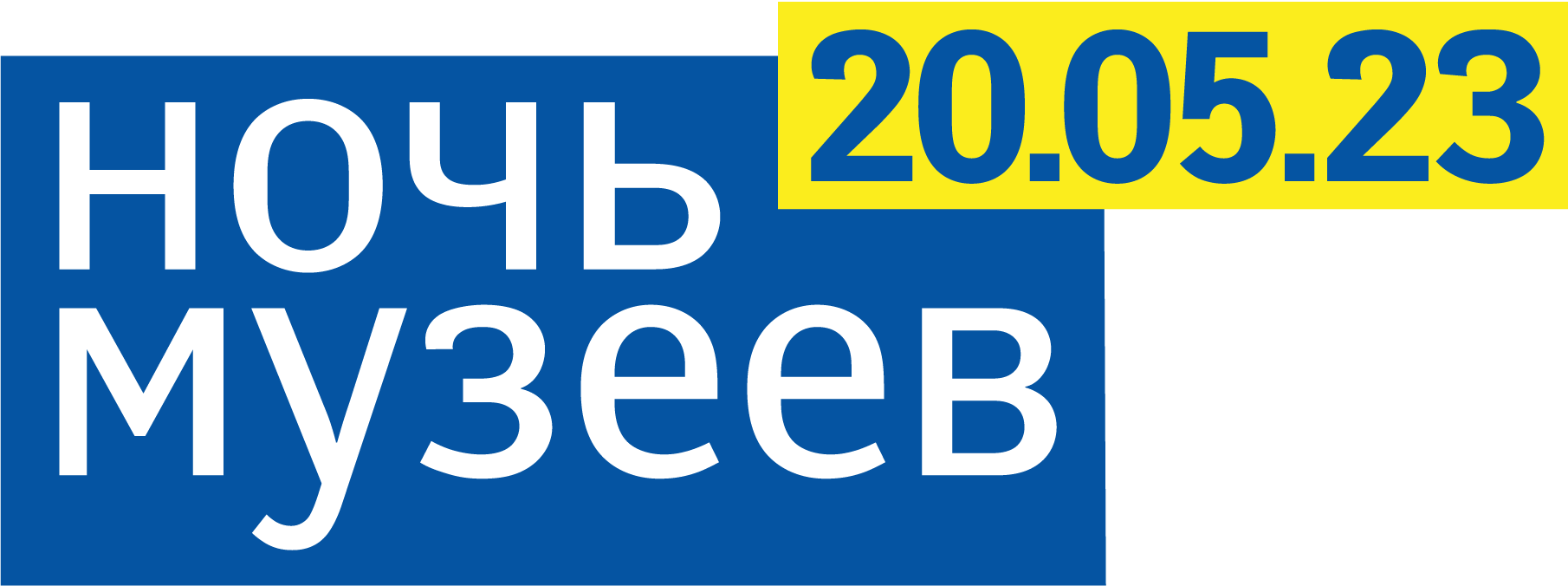 Список участников проекта «Ночь музеев — 2023»Ночная программа: 18:00–06:00Академическая Капелла Санкт-Петербурганаб. реки Мойки, 20 (812) 314 10 58Как пережитое композитором влияет на его сочинения? Какие эмоции, радости и драмы скрываются за чистыми аккордами Михаила Глинки и бравурными пассажами Сергея Рахманинова? Чтобы ответить на эти вопросы, отправимся на концерты в Академическую Капеллу. В выставочной галерее откроется экспозиция «Практики воображения», в камерном зале пройдут литературные чтения, зазвучат шедевры Иоганнеса Брамса и Рихарда Вагнера. На большой сцене симфонический оркестр и хор исполнят произведения Светислава Божича и Сергея Рахманинова. Камерный состав сыграет Бенджамина Бриттена. Ансамбль «Эссе-Квинтет» представит свое видение классических и рок-произведений. «VivaMuse» покажет картины французских импрессионистов под звуки концерта Эрнеста Шоссона. Оркестр «Невская камерата» сыграет мини-спектакль, синтезирующий современную поэзию и неоклассическую музыку. Никита Мочалин, Юрий Богатырёв и «Jazz Classic Trio» Андрея Зимовца будут импровизировать на тему джаза. Илья Чирсков представит на суд зрителей сочинения Джона Лойе, Фридерика Шопена, Ференца Листа, Иоганна Штрауса, Михаила Глинки и Сергея Рахманинова. Завершить ночь можно в ритме латино под звуки зажигательных аккордов оркестра «Los Sabrosos Band» и кадры карнавальной кинохроники.Камерный зал18:00–19:30 — «PROчувствовать — PROвидеть». Литературные чтения.Литературное объединение «Бронзовый век поэзии и прозы»: Велта Кирьякова, Наталия Рамш, Андрей Митрошин, Дина Филатова, Алена Рубенс, Александр Ордин.20:30–21:30 — «Два мира. Опыт современников. Брамс — Вагнер».Иоганнес Брамс. Соната для альта и фортепиано (фрагмент). Соната для виолончели и фортепиано (фрагмент). Трио для альта, виолончели и фортепиано (фрагмент). Две песни ор. 91 для меццо-сопрано, альта и фортепиано.Рихард Вагнер. Идиллия (из оперы «Зигфрид», переложение для виолончели и фортепиано).Исполнители: Марина Марескина (меццо-сопрано), Алексей Коптев (альт), Наталия Байкова (виолончель), Алиса Брацлавская (фортепиано).Большая сцена19:00–20:00 — «Духовный опыт. Божич. Опыт преодоления. Рахманинов».Светислав Божич. Духовный концерт «Молитва рачана».Сергей Рахманинов. Концерт №2 до минор для фортепиано с оркестром.Хор и симфонический оркестр Государственной академической капеллы Санкт-Петербурга. Дирижер: Владислав Чернушенко. Солист: Алексей Вяхирев (фортепиано).20:30–21:30 — «Опыт переосмысления. Бриттен».Бенджамин Бриттен. Простая симфония, соч. 4. Вариации на тему Фрэнка Бриджа.Камерный состав симфонического оркестра Государственной академической капеллы Санкт-Петербурга. Дирижер: Николай Андреев.22:00–23:00 — «Crossover-опыт». Ансамбль «Эссе-Квинтет».Антонио Вивальди, Макс Рихтер. Зима (из цикла «Времена года»).Исаак Альбенис. Астурия.Led Zeppelin. Лестница в небо.Астор Пьяццолла. Adios Nonino.Джон Уильямс. Список Шиндлера.The Rolling Stones, Константин Степанов. Paint It Black.Юрий Крамарь. Фантазия на темы Антонио Вивальди и Майкла Джексона.Евгений Желинский. Восточная.Дмитрий Калинин. Барыня.Ансамбль «Эссе-Квинтет»: Кирилл Евсеев (балалайка-прима), Дмитрий Гоголев (домра малая, домра-альт), Михаил Крылов (аккордеон), Ксения Евсеева (аккордеон), Денис Якушев (балалайка-контрабас).23:30–00:30 — «Опыт посвящения». Ансамбль «VivaMuse».Эрнест Шоссон. Концерт ре мажор для скрипки, фортепиано и струнного квартета, op. 21.Ансамбль «VivaMuse»: Евгения Клевцова (скрипка, творческий руководитель), Наталья Гринюк (скрипка), Алексей Андреев (альт), Наталия Нескоромная (виолончель). Солисты: Илья Козлов (скрипка), Ольга Пушкина (фортепиано).01:00–02:00 — «Опыт синтеза искусств». Оркестр «Невская камерата».Филипп Буин. Мини-спектакль «СимфоТворение».Дирижер: Филипп Буин. Поэты: Аглая Датешидзе, Константин Потапов, Пола Шибеева, Ася Стихия, Максим Тесли, Андрей Марсанов.02:30–03:30 — «Опыт импровизации».Исполнители: Никита Мочалин (саксофон), Юрий Богатырёв (саксофон), ансамбль «Jazz Classic Trio». Художественный руководитель: Андрей Зимовец.04:00–05:00 — «От классики до классики. Музыкально-исторический опыт».Джон Лойе. Жига (обработка для фортепиано Леопольда Годовского).Фридерик Шопен. Вальс до диез минор, соч. 64 №2. Фантазия-экспромт, соч. 66. Баллада №1, соч. 23.Ференц Лист. Трансцендентный этюд №10. Кампанелла (из «Больших этюдов по Паганини»).Иоганн Штраус. Летучая мышь (концертная фантазия Альфреда Грюнфельда).Михаил Глинка. Жаворонок (концертная обработка для фортепиано Милия Балакирева).Сергей Рахманинов. Этюд-картина «Метель», соч. 39 №5. Этюд-картина «Красная шапочка», соч. 39 №6. Музыкальный момент ми минор, соч. 16 №4.Солист: Илья Чирсков (фортепиано).05:30–06:30 — «Рассвет в ритме латино. Опыт феерии танца». Оркестр «Los Sabrosos Band».Карлос Альмаран. Historia de un amor.Gipsy Kings. Bamboleo.Бенни Море. Como fue.Тито Пуэнте. Oye como va.Оркестр «Los Sabrosos Band»: Марина Малышева (вокал), Андрей Мошков (вокал), Сергей Ефремов (вокал), Фёдр Савик (первая труба), Руслан Гаптракипов (вторая труба), Михаил Курильчик (третья труба), Константин Семёнов (первый тромбон), Дмитрий Хала (второй тромбон), Николай Годына (баритон-саксофон), Валентин Курилко (бас-гитара), Сергей Татаринцев (фортепиано), Лазаро Гонсалес (перкуссия), Борис Эча (перкуссия), Иван Костромитин (перкуссия, руководитель).Артиллерийский музейАлександровский парк, 7 (812) 232 02 96От опытов легендарного изобретателя пороха, монаха Бертольда Шварца, доберемся до экспериментов, проложивших дорогу в космос! Поколениями оружейники старались превзойти предшественников. Они отыскивали новые сплавы, пробовали новые формы, и если в древности их вела интуиция, то со временем на помощь пришла настоящая наука. В «Ночь музеев» в залах музея можно осмотреть древнейшие образцы отечественной артиллерии, которые современники принимали за колдовство, а также «инвенторные» артиллерийские орудия и открывшие человечеству дорогу в космос боевые ракеты и пусковые установки.Под открытым небом развернутся военно-исторические лагеря от Древнего Рима до современности с выставками образцов вооружения и снаряжения различных эпох и стран. Зрители смогут пострелять из лука и арбалета по мишеням, примерить исторические костюмы и доспехи, подержать в руках реплики исторического оружия. До 03:00 будут разыгрываться сюжеты из обычной жизни минувших времен, проходить военно-исторические реконструкции: битва варваров и римлян, столкновения эпохи русской Смуты, сцены войны Севера и Юга в США, эпизоды из Первой мировой и Великой Отечественной войн. Кульминацией станет средневековый рыцарский турнир: в поединках современные рыцари продемонстрируют зрителям свое умение и отвагу.Для детей дошкольного и младшего школьного возраста с 18:00 до 21:00 проведут игровые занятия и мастер-классы по изготовлению бумажных солдатиков.Попасть на программу можно каждые 15 минут с 18:00 до 23:45, а с полуночи — каждые полчаса. Продолжительность программы — 1 час.Большой зал Филармонии имени Д. Д. ШостаковичаМихайловская ул., 2 (812) 240 01 00, (812) 240 01 80Что вдохновляет музыкантов? Кого-то — идея эксперимента и поиск верного звучания, кого-то — желание освоить новые возможности инструмента, кого-то — тяга к диалогу с мировыми классиками (которые в свое время и сами были новаторами). Участие в концертах «Ночи музеев» примут Академический симфонический оркестр филармонии под управлением Вячеслава Валеева, Молодежный камерный оркестр Заслуженного коллектива России академического симфонического оркестра филармонии и дирижер Ярослав Забояркин, Камерный оркестр «Дивертисмент», Джазовое трио Александра Маслова, «Петербургский МолОт-ансамбль», ансамбль «Jazz Philharmonic Messengers». Музыканты исполнят сочинения классиков, а также джаз и современные произведения. 18:00–19:00 — «Звездные опыты классиков».Густав Холст. «Марс» и «Юпитер» из сюиты «Планеты».Джон Уильямс. Сюита из музыки к кинофильму «Звездные войны».Академический симфонический оркестр филармонии. Дирижер: Вячеслав Валеев.19:30–20:30 — «Музыкальный опыт классиков».Вольфганг Моцарт. Симфония №40.Петр Чайковский. Тема с вариациями из Сюиты № 4 «Моцартиана».Камерный оркестр Специальной музыкальной школы при Санкт-Петербургской государственной консерватории имени Н. А. Римского-Корсакова. Дирижер: Аркадий Штейнлухт.21:00–22:00 — «Новый слушательский опыт: другие “Времена”».Петр Чайковский. «Времена года», фрагменты (версия для струнного оркестра Григория Корчмара).Александр Раскатов. The Seasons Digest (по «Временам года» Петра Чайковского).Молодежный камерный оркестр Заслуженного коллектива России академического симфонического оркестра филармонии. Дирижер: Ярослав Забояркин.22:30–23:30 — «Музыкальные опыты и эксперименты: классика в популярной обработке». Ансамбль «Бис-квит».Бис-Квит. Классический бисквит. Мега микс.Николай Римский-Корсаков, Андрей Антипов. Шмелиное буги.Клаус Бадельт, Ханс Циммер, Андрей Антипов. Пиратская фантазия.Русская народная песня «Валенки».Игорь Стравинский, Модест Мусоргский. Баба Яга в Кощеевом царстве.Ансамбль «Бис-квит». Художественный руководитель: Андрей Антипов.00:00–01:00 — «Новый слушательский опыт: другие “Времена”». Камерный оркестр «Дивертисмент».Макс Рихтер. The Four Seasons Recomposed (по «Временам года» Антонио Вивальди).Камерный оркестр «Дивертисмент». Художественный руководитель и солист: Илья Иофф.01:30–02:30 — «Музыкальные опыты и эксперименты: классика в джазовой обработке».Петр Чайковский, Александр Маслов. Джазовая сюита «Щелкунчик».Александр Бородин, Александр Маслов. Фантазия на тему «Улетай на крыльях ветра» из оперы «Князь Игорь».Джазовое трио Александра Маслова: Иван Мясников (контрабас), Семён Федотов (вибрафон, ударная установка), Александр Маслов (фортепиано).03:00–04:00 — «Новый слушательский опыт: медитация на рассвете».Дэвид Лэнг. Sweet air.Артур Зобнин. «Дневники» для ансамбля и электроники (мировая премьера).Алексей Глазков. «Церемония третьего часа» для ансамбля и электроники (мировая премьера).«Петербургский МолОт-ансамбль». Художественный руководитель и солист: Артур Зобнин.04:30–05:30 — «Музыкальный опыт классиков: органные эксперименты в зеркале столетий».Андре Резон. Иоганн Бах. Георг Бём. Луи Вьерн. Оливье Мессиан.Исполнитель: Аида Глухова (орган).Военно-медицинский музейЛазаретный пер., 2, ул. Введенского канала, 6+7 921 952 55 43Проследим, как менялись представления об анатомии, здоровье, гигиене от детства человечества до века высоких технологий. На площадке «Детский сад» юные посетители и их родители попробуют себя в роли разных врачей, научатся оказывать первую помощь, узнают о здоровом образе жизни и гигиене. Переходя из класса в класс «Медицинской школы» по залам музея, гости услышат об истории медицины, проверят свои профессиональные способности. «Медицинское училище» — площадка, где можно научиться реанимировать человека, проработать экстремальные ситуации под чутким руководством специалистов, выяснить, как лечили бойцов в полевом госпитале на передовой. В «Медицинском университете» расскажут о последних достижениях в области науки и практики. На прикладных мастер-классах гости узнают о физических и биологических аспектах строения и функционирования тела человека. В «Академии медицинских наук» прочтут лекции об экспериментах отечественной и мировой медицины, которые позволили качественно улучшить и продлить жизнь человека.Программа «Медицинский детский сад» (вход №2 с ул. Введенского канала, 6) начинается в 18:00, 19:00, 20:00, 21:00 и 22:00, продолжительность — 1 час. Программы «Медицинская школа» (вход №2 с ул. Введенского канала, 6), «Медицинское училище» (вход №3 с Лазаретного пер., 2), «Медицинский университет» (вход №1 с ул. Введенского канала, 6) и «Академия медицинских наук» (вход №1 с ул. Введенского канала, 6) стартуют каждый час с 18:00 до 05:00. Продолжительность — 1 час.Военно-морской музейпл. Труда, 5 (вход с Крюкова канала) (812) 303 85 13Море — среда таинственная, капризная и опасная, подвигающая человека искать, изобретать, экспериментировать. Люди веками пытаются найти в нем свое место, и история морской инженерной мысли представляет паноптикум оригинальных, а порой и совершенно безумных образцов технических новшеств и изобретений. Часть из них так и не реализуется, но многие остаются «на плаву» и становятся звеном в цепи развития морских технологий.В экспозиции музея собраны примеры подобных изобретений, от Петра I до наших дней, свидетельствующих о безграничности человеческой энергии и широте инженерной мысли. Посетители прикоснутся к миру морской романтики, увидят редкие модели кораблей, образцы оружия и корабельной техники, мемориальные предметы, реликвии Российского флота.Экспонаты выставки «Революционный держите стяг…» расскажут об экспериментах иного рода, отражающих влияние исторических перемен на социальные процессы. Здесь впервые будет представлена коллекция «шефских знамен» послереволюционных лет — оригинальное воплощение народной инициативы по поддержке Красного флота молодой Советской республики.Музыкальная часть программы станет «экспериментом, обращенным в традицию», позволит свести вместе разные жанры и стили. Мультижанровая постановка «Еще одна пОПЫТка» объединит хореографию и современные рок- и электронные форматы. Весь вечер и ночь будут идти концерты и выступления музыкальных и театральных коллективов Санкт-Петербурга и России.С 18:30 до 21:30 на площадке «Абордаж» — специальная игровая программа для детей «Ярмарка досуговых центров Санкт-Петербурга». На протяжении всей «Ночи музеев» будут проводиться конкурсы, выступления реконструкторов, мастер-классы, квесты. В кинозале покажут фильмы о морской столице России, Санкт-Петербурге, 320-летие которого мы отмечаем в этом году.Программа стартует каждый час с 18:00 до 05:00. Продолжительность — 1 час.Расписание:18:00–19:00 — «Петровская ассамблея».Открытие вечера, постановка «Россия молодая», выступление детской театральной студии, хора курсантов, историческая реконструкция «Тысяча лет борьбы».19:00–20:00 — «Час второй».Выступление хора глухих «Петербургская лекSема», постановка «Улицы декабристов / Серебряный век», декламация «Опыты революции» у выставки «Революционный держите стяг…»20:00–21:00 — «Еще одна пОПЫТка».Дмитрий Шагин, Владимир Рекшан и группа «Санкт-Петербург», главная сцена. Декламация «Опыты революции» у выставки «Революционный держите стяг…»21:00–22:00 — «Радости жизни».Концерт рок-группы Стаса Павлюка, главная сцена. Декламация «Опыты революции» у выставки «Революционный держите стяг…»22:00–23:00 — «Моряки и художники». Главная сцена.Концерт рок-группы «Громыка», номера спектакля «Кто нашутил в углу» театрального товарищества «Комик-Трест».23:00–00:00 — «Ты должен работать». Главная сцена.Концерт рок-группы «Огурцы» (Санкт-Петербург), номера спектакля «Кто нашутил в углу» театрального товарищества «Комик-Трест».00:00–01:00 — «Robin». Главная сцена.Концерт рок-группы «Jag Hare Pogo» (Санкт-Петербург), номера спектакля «Кто нашутил в углу» театрального товарищества «Комик-Трест».01:00–02:00 — «Illumination». Главная сцена.Концерт рок-группы Николая Бичана «Bichan Orchestra» (Санкт-Петербург).02:00–03:00 — «Просто море». Главная сцена.Концерт фолк-группы «Calimba Lab» (Санкт-Петербург).03:00–04:00 — «Рассветный час». Главная сцена.Концерт джаз-рок группы «Слушай…» (Санкт-Петербург).04:00–05:00 — «Время молодых». Главная сцена.Выступления молодых музыкантов и коллективов Санкт-Петербурга.05:00–06:00 — «Фристайл-джем». Главная сцена.Выступления молодых музыкантов и коллективов Санкт-Петербурга.ГМЗ «Гатчина»Гатчина, Красноармейский пр., 1 +7 921 958 03 66В «Ночь музеев» можно побывать на экскурсиях по башням и подземельям Гатчинского дворца, прогуляться с аудиоэкскурсией по парку, вспоминая сериал BBC «Война и мир», замедлиться и погрузиться в тишину и созерцание в Собственном саду. Гатчинский дворецТихий шелест листьев и таинственные шорохи ночного парка — в «Ночь музеев» гости услышат не только эти звуки, но и стук механического сердца дворца — башенных часов.Во время экскурсии по Сигнальной, Часовой башням и подземному ходу посетители узнают, каким экспериментам и экспериментаторам нашлось место в Гатчине, послушают рассказ о роли императора Николая I в развитии связи в Российской империи, о Варшавской телеграфной линии, службе телеграфистов, принципах шифрования и дешифрования посланий. Гости прогуляются под землей, узнают об опыте создания подземелий в Российской империи и мире, некоторых особенностях акустики и опытах академика Николая Озерецковского. В полумраке майской ночи экскурсантам расскажут о создании, применении и реставрации гатчинских башенных часов, оборудовании шпиля громоотводом и флагштоком, продемонстрируют, как стучит механическое сердце дворца.Экскурсии «Башни и подземелья» пройдут в 18:00, 18:20, 18:40, 19:00, 19:20, 19:40 20:20, 20:40, 21:00, 21:20, 21:40, 22:00, 23:00, 23:20, 23:40, 00:00, 00:20, 00:40, 01:00, 01:20, 01:40, 02:00, 03:00, 03:20, 03:40, 04:00, 04:20 и 04:40. Продолжительность — 1 час. Вход на экскурсию по башням осуществляется через плац и входную зону Западного полуциркуля Гатчинского дворца, посещение парадных залов не предусмотрено.Гатчинский паркГатчинский дворец сравнивали и с английским замком, и с итальянским палаццо, и с русским усадебным домом. В сериале телеканала BBC самый английский из русских дворцов выступил в роли имения князя Николая Болконского. Прогуляемся по придворцовой части Гатчинского парка, обнаружим некоторые видовые точки, выбранные английскими операторами, и попытаемся воссоздать жизненный опыт Андрея Болконского, вспомнив ночь накануне Аутстерлицкого сражения, приезд в мирные Лысые горы к отцу, размышления о старом дубе по дороге в Отрадное, девичьи голоса в усадьбе Ростовых.Программа «Война и мир Андрея Болконского» с тематической аудиоэкскурсией стартует каждые полчаса с 18:00 до 05:00. Продолжительность — 1 час. Для прослушивания экскурсии необходим смартфон с доступом в интернет. Вход на экскурсию по Гатчинскому парку осуществляется через парковые турникеты у Арсенального каре Гатчинского дворца (вход в парк с Красноармейского проспекта), выход — через служебные ворота у Кухонного каре.Собственный садВ Собственном саду, что приютился у самых стен Гатчинского дворца, посетителям предложат испытать опыт внешнего и внутреннего созерцания, слушания, чувствования. Таинственные силуэты старинных беломраморных скульптур сада, увитые цветущей акацией огибные дороги-берсо, сама атмосфера майской ночи помогут настроиться на нужный лад, чтобы окунуться в мир звуков и запахов, ощущений и впечатлений. Но чтобы не спугнуть волшебство момента, нужно соблюдать тишину!Программа «Соловей в ночном саду» начинается каждый час с 18:00 до 05:00. Продолжительность — 1 час. Проход в Собственный садик осуществляется через зону Арсенального каре Гатчинского дворца и Арсенальный зал (в гардероб и туалет можно попасть и до начала сеанса).Лютеранская церковь Святой ЕкатериныБольшой пр. В. О., 1а(812) 323 18 52, +7 992 175 82 12В середине XVIII века Карл Бах написал трактат «Опыт истинного искусства игры на клавире». Слово «опыт» в его названии стало по-новому актуальным в наши дни, когда и исполнители, и слушатели приходят к старинным клавишным с «багажом» фортепианного слышания и прикосновения. Лютеранская церковь Святой Екатерины — именно то место, где можно пробиться «вперед к прошлому», проверить на прочность свои звуковые стереотипы и навязанное со школы отношение к клавесину как к предшественнику фортепиано. Здесь соберут и представят практически все типы исторических клавишных, которые есть в Санкт-Петербурге: на «Ночь музеев» привезут инструменты из частных коллекций и собрания центра старинной музыки «Эглерио». Посетители смогут увидеть и услышать большой орган и орган-портатив, фисгармонию, два клавесина, спинет, вёрджинел, октавино, два клавикорда, а также современный рояль. Часть инструментов будет настроена в исторических строях, другая часть — в «современной» равномерной темперации. Играть и рассказывать будут органист церкви Андрей Коломийцев — один из наиболее интересных и востребованных российских исполнителей на органе и клавесине — и его ученики.Экскурсии «Опыт истинного искусства игры на клавире» стартуют каждый час с 18:00 до 05:00. Продолжительность — 1 час.Мастерская АникушинаВяземский пер., 8 (812) 347 49 30Город, в котором мы живем, влияет на нас, а мы на него. Как это происходит? Поразмышляем о взаимодействии с городским пространством в мастерской скульптора Аникушина, без памятников которого уже сложно представить Петербург.На выставке «Чувство города» посмотрим на Петербург глазами современных скульпторов. Их работы — это рассуждения о классическом и промышленном облике города, наблюдения за жителями, фантазии на тему городских памятников. Выставку можно осмотреть самостоятельно, воспользоваться аудиогидом или принять участие в арт-медиациях.Во время экскурсий по мемориальной части музея, посвященной выдающемуся скульптору ХХ века Михаилу Аникушину, поговорим о том, как художнику учитывать опыт прошлого, чтобы создать гармоничный памятник в уже существующем архитектурном пространстве.Впрочем, город ведь можно не только увидеть, но и услышать: приглашенные музыканты исполнят классические произведения, а также собственные композиции, навеянные звуками Петербурга. Свое «Чувство города» можно пластически зафиксировать в глине в зоне свободной лепки.Программа «Чувство города» стартует каждые 20 минут с 18:00 до 05:00. Продолжительность — 1 час.Музей «Нарвская застава»ул. Ивана Черных, 23(812) 300 83 29, +7 904 605 22 06Нарвская застава — место, где делали буквально всё — «от шоколада до снаряда». Здесь были и особый мир кустарей-одиночек, и «кузница» массового производства. Этот район города — кладезь исторического опыта в самых разных сферах: трудовой и производственной, предпринимательской и революционной, оборонной и строительной.В старинном доме на улице Ивана Черных расскажут о важных исторических событиях XX века, о местных выдающихся благотворителях, жизни рабочих и драматических уроках русских революций. Посетители увидят, применим ли опыт мелких и средних предпринимателей прошлого в современной жизни, узнают об экспериментах по строительству «Города будущего», услышат о патриотическом воспитании предвоенного времени и о секрете народного оптимизма в 1960-х годах. На экскурсиях расскажут о том, как за Нарвской заставой строили первые паровозы и броненосцы, как выращивали лучшие в Петербурге ананасы, почему чайные становились революционными клубами, каким был первый трактор и как чистили картошку на фабрике-кухне.Экскурсия «От шоколада до снаряда» стартует каждый час с 18:00 до 05:00. Продолжительность — 1 час.Музей Академии художествУниверситетская наб., 17 +7 999 034 45 53Программа «Backstage/за кадром» показывает закулисье музейной жизни. Вы узнаете, кто придумывает концепции выставок и как проходит подготовка предметов из фондов музея к экспонированию, без каких профессий в музее не обойтись и какие порой неочевидные знания и навыки могут понадобиться, чтобы сделать выставочный проект, который зрители и коллеги будут вспоминать годами. В «Ночь музеев» расскажут о внутренней кухне экспозиционной работы, о повседневной, непарадной и неформальной деятельности разных подразделений музея. Посетители смогут принять участие в простейших реставрационных мероприятиях, попрактиковаться в окантовочных работах, а также попробовать свои силы в изготовлении элементов художественного оформления выставки. Тематическая экскурсия пройдет по временной выставке в парадных залах музея. Начало программы каждые 10 минут с 18:00 до 04:50. Продолжительность — 1 час.Музей Анны Ахматовой в Фонтанном ДомеЛитейный пр., 53 (812) 579 72 39Праздник «Дыр бул щыл» посвящен русскому авангарду, времени, когда всякий опыт был отвергнут как устаревший, когда новое искали в звуке, образе, слове, в движении, в форме, когда все либо учились чему-то, либо учили других. 2023 год в этом смысле юбилейный: 110 лет назад в Москве был исполнен грандиозный звуковой перформанс «Симфония гудков» Арсения Аврамова, состоялась премьера футуристической оперы Казимира Малевича «Победа над солнцем», 100 лет назад Николай Пунин и Владимир Татлин поставили спектакль «Зангези» по сочинениям Велимира Хлебникова.Оформление сада напомнит об эпохе смелых художественных решений, а узнаваемые цитаты авангардистов станут прелюдией к рассказу в экспозиции музея. Пространство под открытым небом превратится в Массовый Очаг Культуры, где каждый сможет пройти поэтический ликбез, получить навыки образцового коммунального быта, выяснить краткое содержание 13 томов натурфилософии, освоить несколько простых правил создания танцсимфоний, посмотреть спектакль «Возвышенный жираф. Жизнь и поэзия господина Гумилева».Пока со сцены «пасут народы» и делятся жизненным опытом гуру — Светлана Крючкова, группы «ОРКиКО», «ВолковТрио» и театр пластики рук «Hand Made», в разных уголках сада начнут работу «пункты передачи практического опыта», где ведущие поделятся советами в любых областях: от руководства по бережному обращению с малышами педагога и любителя детей Хармса до опыта удачного обмена «всего на всё» на авангардной барахолке.Участники мастер-классов в любое время могут поучиться в школе-ателье революционной моды в стиле Экстер или освоить архитектурный экспресс-курс «Строим как Татлин». Всю ночь открыты Литературное кафе «Окна РОСТА», а также экспозиция музея и комнаты мемориальной квартиры, которые можно посетить с аудиоэкскурсией.Программа стартует в 18:00, 20:00, 22:00, 00:00, 02:00 и 04:00. Продолжительность — 2 часа (опоздать к началу можно на полчаса).Расписание:18:00–20:00Главная сцена«Анна Ахматова. Разрозненные страницы». Народная артистка РСФСР Светлана Крючкова.Малая сценаПоказы моды 1920–1930 годов от клуба «Ретроспектива».«Запрещенные танцы». Танцевальная агитбригада «Наш паровоз вперед летит!» студентов РГСИ.20:00–22:00Главная сцена«Во времени», презентация новой программы по стихам Дмитрия Озерского. Группа ОРКиКО: Николай Бичан (гитара), Олег Шарр (перкуссия, барабаны), Николай Рубанов (саксофон), Михаил Коловский (туба), Дмитрий Озерский (вокал, клавиши, труба).Малая сценаТеатр пластики рук «Hand Made».«Запрещенные танцы». Танцевальная агитбригада «Наш паровоз вперед летит!» студентов РГСИ.22:00–00:00Главная сцена«Ночь в музее». Группа «ВолковТрио»: Владимир Волков (контрабас), Святослав Курашов (гитара), Денис Сладкевич (ударные).Малая сценаТеатр пластики рук «Hand Made».«Запрещенные танцы». Танцевальная агитбригада «Наш паровоз вперед летит!» студентов РГСИ.Мастер-класс «Терменвокс. Теория и практика музыки из воздуха».00:00–02:00Главная сцена«Возвышенный жираф. Жизнь и поэзия господина Гумилева». Актеры проекта «Музей+Театр»: Виктория Слуцкая, Андрей Шимко, Иван Солнцев.Малая сценаТеатр пластики рук «Hand Made».«Запрещенные танцы». Танцевальная агитбригада «Наш паровоз вперед летит!» студентов РГСИ.02:00–04:00Главная сцена«Поэзия жеста». Театр пластики рук «Hand Made» под руководством Андрея Князькова.Малая сцена«Запрещенные танцы». Мастер-классы для зрителей. Танцевальная агитбригада «Наш паровоз вперед летит!» студентов РГСИ.04:00–06:00Главная сценаЛекция-концерт Петра Термена «Терменвокс — музыка сфер или музыкальный трактор».Кинопоказ «Тень моя на стенах твоих».Малая сценаОткрытая танцплощадка.Музей Арктики и Антарктикиул. Марата, 24а+7 931 978 83 20Столетиями Арктика привлекала путешественников, была площадкой для научных открытий и исследований. Опыт каждой экспедиции бесценен: из результатов работы ученых складывалось понимание, где на севере проходят границы континентов, где формируются ледники и проходят течения, кто живет на крайнем Севере (на земле, на льдинах и под ледовой поверхностью), как Арктика влияет на жизнь планеты. В ходе игры-квеста посетители подготовятся к собственной экспедиции: выберут научную цель, транспорт и экипировку, придумают, как организовать жизнь и работу исследовательской станции. На экскурсии по выставке «Принцип действия. Приборы гидрологии в Заполярье» расскажут о «внутренней кухне» гидрологии и гидрографии, продемонстрируют устройства, которыми ученые пользовались раньше и используют сейчас. А еще вы сможете познакомиться с северными народами и даже попасть к ним на праздник.Программа «Опыт полярной экспедиции» стартует каждый час с 18:00 до 05:00. Продолжительность — 1 час.Музей городской скульптуры. Некрополь мастеров искусствпл. Ал. Невского, 1 (812) 274 26 55В «Ночь музеев» каждый час в Некрополе мастеров искусств начинается с авторской экскурсии. «Музыкальный некрополь: опыт синтеза искусств» — о том, как архитектура и скульптура помогают увековечить память великих музыкантов. «Литературный некрополь: опыт прочтения памятников» заставит звучать мысли, высеченные в камне. «Живописные опыты мастеров кисти» о выдающихся художниках и скульпторах. «Театральный опыт» объединит рассказы об актерах и их наставниках. «Семейный опыт» посвящен любви и семье в жизни великих мастеров искусств, а «Галантный век» осветит секреты монументов. Для посетителей, которые предпочитают знакомиться с памятниками самостоятельно, доступна аудиоэкскурсия, чтобы ее послушать необходим смартфон и доступ в интернет.Экскурсия «Театральный опыт» в 18:00 и 23:00.Экскурсия «Живописные опыты мастеров кисти» в 19:00 и 22:00, 03:30.Экскурсия «Литературный некрополь: опыт прочтения памятников» в 20:00.Экскурсия «Музыкальный некрополь: опыт синтеза искусств» в 00:30, 02:30, 04:30.Экскурсия «Семейный опыт» в 21:00 и 01:30.Экскурсия «Галантный век» в 22:00 и 03:30Экскурсия «Мастера искусств» в 05:00.Самостоятельную прогулку можно начать с 18:30 до 04:00.Продолжительность экскурсий и самостоятельного посещения — 1 час.Музей ДостоевскогоКузнечный пер., 5/2+7 921 977 43 00Быть писателем означает превращать собственный жизненный опыт в тексты и задавать читателям вопросы, о которых они раньше не задумывались, ставить перед новыми задачами, знакомить с новыми идеями. Жизнь Достоевского была наполнена такими событиями, что хватило бы на десяток среднестатистических авторов. Он обучался в военном училище, восемь месяцев провел в одиночной камере Петропавловской крепости, был приговорен к смерти и помилован, четыре года был в каторге, служил рядовым в Сибири, жил в Европе без денег, увлекался рулеткой… Но самое важное для нас, потомков и читателей, — его опыт создания гениальных романов. Обо всем этом и многом другом сотрудники музея расскажут на литературной экспозиции и в мемориальной квартире. В фойе покажут, чему учились дети дворянского сословия 200 лет назад. Здесь же попробуем написать диктант по тексту XIX века или освоить произношение французских фраз под руководством гувернера. В театральном зале можно посмотреть короткометражный фильм «Перед закрытием музея», а на выставке «Выбор Достоевского» — узнать о художественных вкусах писателя, которые он иногда присваивал героям своих произведений.Программа стартует каждый час с 18:00 до 05:00. Продолжительность — 1 час.Музей железных дорог РоссииБиблиотечный пер., 4, корп. 2, стр. 1 (812) 457 23 16Музей железных дорог России предлагает гостям получить опыт разных железнодорожных профессий, став на несколько минут машинистом, путейцем или проводником, поделиться собственным пассажирским опытом и пройти Telegram-квест о науке и технике.В стеклянной галерее второго яруса разместятся 6 игровых пространств, посвященных профессиям, необходимым для работы железной дороги. С 18:00 до 22:00 на разных площадках будут проходить детские мастер-классы. Снаружи на перроне загудит «горячий» паровоз. У тепловоза ТЭП80 можно будет отдохнуть и посмотреть ролики об испытаниях опытных образцов железнодорожной техники. На улице откроется выставка о железнодорожном ретротуризме. Загляните в тематические шатры Карелии, Байкала и Северного Кавказа, чтобы узнать о красивейших местах нашей страны и курсирующих там ретропоездах. В эту ночь музейные экспонаты «оживят» с помощью звуков, а под открытым небом установят световые инсталляции. Посетители смогут изучить паровоз в разрезе, послушать живую экспериментальную музыку, сделать селфи на фоне купе старинного поезда и, конечно, заказать стакан кофе в «Вагоне-ресторане».Программа «Опытным путем» начинается в 18:00, 18:15, 18:30, 18:45, а с 19:00 — каждые полчаса до 04:30. Продолжительность — 1,5 часа.Музей искусства Санкт-Петербурга XX–XXI веков наб. кан. Грибоедова, 103 (812) 314 98 94 Музей приглашает на выставку трех петербургских живописцев — Георгия Татарникова и его сыновей Олега и Петра. В работах представителей художественной династии получили отражение как глубоко личностные переживания, так и наследие русской и мировой культуры. Итогом такой преемственности стал узнаваемый, неповторимый творческий стиль каждого художника. Искусство Георгия Татарникова, работавшего в разных жанрах — пейзажа, портрета, тематической картины, демонстрирует характерную для него способность преображать личные жизненные наблюдения в обобщенный художественный образ, наполненный теплотой человеческих переживаний. Его произведения передают трепетный дух эпохи, гармоничную, величавую силу природы, красоту ее бесконечной изменчивости.Изысканная живопись старшего сына Олега Татарникова — одного из наиболее романтичных художников-шестидесятников, сложилась под влиянием наследия Серебряного века русской культуры и Ренессанса, и, конечно, искусства отца. Мир в изображении Олега Татарникова полон молчаливого беспокойства. Пейзажи, бытовые сцены оказываются сгустками человеческого одиночества, горечи и душевного смятения. Петр Татарников — младший из сыновей, знаковая фигура в искусстве 1980–1990-х годов, наследовал традиции отечественного и зарубежного символизма. Экспозиция к 70-летию живописца включает графические работы последних лет. Своеобразные иллюстрации к библейским сюжетам рассматриваются автором исключительно как растворение человека в энергии света, где бог и есть свет, нисходящий на нас сверху.В программе: мастер-классы и занятия по сторителлингу для детей, лекции, авторские, игровые и обзорные экскурсии, арт-медиации, показы анимационных и художественных фильмов с последующим обсуждением. Внутренний двор музея станет площадкой для произведений актуального искусства: перформансов, инсталляций, аудио- и видеообъектов.В 18:30, 20:00, 03:00, 05:00 — экскурсия по выставкам Георгия, Олега и Петра Татарниковых.В 21:00 авторскую экскурсию «Ракурс» ведет краевед Нанико Соколова, в 22:30 — фотограф Михаил Павловский.Мастер-класс по акриловой живописи пройдет в 18:00, мастер-класс по сторителлингу — в 19:30. Лекция «Ленинград — Петербург: искусство династии Татарниковых» начнется в 21:00, кинопоказ «Отражения: Петр Татарников» — в 22:30, кинопоказ «Вечерний лабиринт» (режиссер Борис Бушмелёв, 1980 год) — в 01:15, кинопоказ «Старший сын» (режиссер Виталий Мельников, 1976 год) — в 03:15.В 02:00 — экскурсия-игра «Мистическое и сатирическое: две стороны городского фольклора».В 00:30, 04:00 — арт-медиация.Музей истории религииПочтамтская ул., 14(812) 315 30 80Опыт — это то, что обретает человек в прямом контакте с реальностью. Главными инструментами такого познания выступают шесть органов чувств. Пять из них мы не задумываясь назовем: зрение, слух, вкус, обоняние, осязание. А шестое? Наука определяет его как чувство равновесия, а философия религии — как способность к восприятию мира сверхъестественного. В эту ночь мы приглашаем вас испытать весь спектр чувств и эмоций на иммерсивной экскурсии «Шестое чувство». Маршрут предусматривает шесть станций, и остановка на каждой из них — это история об экспонате и той культурно-религиозной традиции, которую он репрезентует. Можно будет не только смотреть и слушать, но и прикасаться, вдыхать ароматы и даже пробовать на вкус!Программа стартует каждые 15 минут с 18:00 до 05:00. Продолжительность — 1 час.Музей мостовМучной пер., 2(812) 310 22 18, (812) 570 22 51К «Ночи музеев» Музей мостов подготовил две программы — для приверженцев дедуктивного метода и для любителей мифологии и вымышленных миров. На игровой экскурсии «Мост: быль да сказка» вы узнаете, как народная мудрость повлияла на развитие инженерной мысли, почему прогулка по Калинову мосту через реку Смородину была не самым приятным приключением, зачем обезьяны построили Адамов мост, а также о других легендарных переправах, их волшебных свойствах и способах возведения. Экскурсия-расследование «Тайны петербургского Комитета красоты» стартует в XIX веке: гости познакомятся с необычными историями из жизни Августина Бетанкура и Пьера-Доминика Базена, выяснят, что волновало жителей Петербурга в начале девятнадцатого столетия, какие новости обсуждали столичные кумушки, чем жизненный опыт людей того времени похож на наш и чем отличается.Игровая экскурсия «Мост: быль да сказка» начинается в 18:00, 19:30, 21:00, 22:30, 00:00, 01:30, 03:00, 04:30. Продолжительность — 1 час.Экскурсия-расследование «Тайны петербургского Комитета красоты» стартует в 18:30, 20:00, 21:30, 23:00, 00:30, 02:00, 03:30, 05:00. Продолжительность — 1 час.Музей петербургского авангардаул. Профессора Попова, 10(812) 347 68 98В прошлом столетии дом художника Михаила Матюшина стал местом притяжения молодежи, ищущей язык нового искусства. Какой творческий путь прошел их учитель, вы узнаете на экскурсии «Матюшин: от футуризма к органике». До захода солнца в гостиной будет работать фотосалон «Взгляд сквозь время», а резиденты арт-группы «Крепость» помогут посетителям провести собственные творческие эксперименты в художественной лаборатории проб и ошибок (с 18:00 до 23:00). В 19:00 петербургские художники представят свои арт-объекты в саду музея. После захода солнца начнется викторина с элементами лекции. На пешеходной экскурсии «Прогулки по Аптекарскому острову» вы узнаете, как творчество авангардистов вплеталось в историю острова, и посмотрите под иным углом на расположенный по соседству образец архитектуры конструктивизма.Начало экскурсий:Экскурсия по музею «Матюшин: от футуризма к органике» — в 18:30, 19:30, 20:30, 21:30, 22:30, 23:30, 00:30, 01:30, 02:30, 03:30, 04:30, 05:30.Пешеходная экскурсия «Прогулки по Аптекарскому острову» — в 18:00 и 20:00.Все программы длятся 1 час.Музей политической истории Россииул. Куйбышева, 2–4 (вход с Кронверкского пр., 1) (812) 233 70 52 Новаторы и революционеры, отвергающие значение опыта своих предшественников, сами довольно быстро приходят к мысли, что подобный опыт необходим будущим поколениям. Яркий пример — литературная и художественная деятельность Владимира Маяковского. Бросим вызов стереотипам и посмотрим на поэта-бунтаря под новым углом — как на наставника и учителя. Пройдем по маршруту, точки которого связаны с личностью Маяковского и его статьей 1926 года «Как делать стихи?», где даются практические советы начинающим литераторам, строящим новый невиданный мир революционного искусства. В Атриуме увидим специально созданную к «Ночи музеев» выставку «Окна сатиры РОСТА», на которой впервые будет представлена недавно отреставрированная графика из коллекции музея. На выставке «Учитель в России — не ремесло, а призвание» познакомимся с опытом педагогов и писателей Константина Ушинского и Сергея Рачинского, а затем выполним задания по стихам Маяковского. В Белом зале старинного особняка станем участниками музыкально-поэтического вечера, послушаем стихи поэтов Серебряного века и фрагменты симфонии Дмитрия Шостаковича «Клоп». В залах новой выставки «МАКСИМально Горький» прочитаем письмо Владимира Маяковского создателю Союза писателей. В саду музея посмотрим фильм «Барышня и хулиган» и выставку арт-объектов «Изобретая велосипед».Программа стартует каждые полчаса с 18:00 до 04:30. Продолжительность — полтора часа.Музей почвоведения имени В. В. ДокучаеваБиржевой проезд, 6(812) 328 54 02Как часто мы слышим, что природа — главный творец, а раз так, нам есть чему у нее поучиться! На экскурсии «Протестировано эволюцией» узнаем, кто из обитателей почвы стал опытным образцом и прообразом водонапорной башни, светоотражающего знака, буровой машины, панельного дома, какая связь между лишайником кладонией и Останкинской телебашней, мокрицей и установкой по добыче воды из воздуха, что общего у геккона и многоразовой клейкой ленты, а у бражника с самолетом. В «Экологической лаборатории» с помощью растений оценим уровень загрязнения почвы и, познакомившись с исследованиями «Научного квартала», выясним, куда уже проник вездесущий пластик. Дети узнают, почему картофель называют вторым хлебом, освоят разные способы его выращивания, проведут с клубнем опыты и выберут свое любимое блюдо (детская программа — до 22:30).Экскурсии стартуют каждые полчаса с 18:00 до 05:00, продолжительность — 1 час.Музей советских игровых автоматовКонюшенная пл., 2в(812) 740 02 40Наверняка вы знаете шутку про «Страну Советов». А ведь и правда, немалая часть нашего опыта формируется через советы, которые, к сожалению, часто бывают непрошеными. Кто и как советует нам в современном мире? Как это делалось раньше, в СССР? К кому обращалось за советом старшее поколение, и правда ли, что люди склонны давать советы, которым сами не следуют? Первая половина «Ночи музеев» будет лекционной: приглашенные специалисты из российских компаний расскажут, как работают алгоритмы в популярных приложениях: какие фильмы они предлагают смотреть пользователям, какую музыку слушать, где и как отдыхать. Бонусом покажем подборку советов посетителей руководству музея за 15 лет.Вторая половина «Ночи» будет музыкальной: гости смогут сыграть в «Угадай мелодию» и вспомнить хиты, в которых лирические герои обращались за советом, а также поучаствуют в викторине по советам, данным киногероями.Лекции стартуют в 18:00 (представитель «ВКонтакте»), 19:00 (представитель «Яндекса»), 20:00 (представитель «Кинопоиска») и 21:00 (представитель «Ответов Mail.ru»). Киновикторина пройдет в 22:00, 23:00, 01:00 и 03:00, игра «Угадай мелодию» — в 00:00, 02:00, 04:00 и 05:00.Музей театрального и музыкального искусстваул. Зодчего Росси, 2а (вход с пл. Островского, 6) (812) 318 22 25Русский профессиональный театр появился в XVIII веке в Санкт-Петербурге. Здесь были открыты первые балетные и театральные школы, в стенах которых учились будущие звезды отечественной сцены. Музей театрального и музыкального искусства решил вспомнить опыт прошлых поколений и передать его посетителям, открыв собственную «Театральную школу». Только на одну ночь экскурсоводы станут учителями, а посетители — учениками. Как и в любой школе, здесь будут экскурсии-уроки, классный час, переменка и даже дискотека! Вы познакомитесь с историей театрального образования, его ценностями и традициями, узнаете о творчестве драматурга Александра Островского, прогуляетесь по близлежащему театральному кварталу и посетите урок риторики. Также в программе: лекция-перформанс по священной книге индейцев майя «Пополь-Вух», спектакль «Две Снегурочки» и дискотека «Островский.Рейв».Расписание:Экскурсия «Классный час в Театральном музее» — в 18:00, 18:30, 19:00, 19:30, 20:00, 20:30, 21:00, 21:30, 22:00, 23:00, 23:30, 00:00, 01:00, 02:00, 02:30, 04:00, 04:30, 05:00.Экскурсия «Вокруг Островского» — в 18:30, 20:00.Концерт «Бесконечная связь времен» — в 19:00.Экскурсия «Путешествие по площади Островского» — в 19:30, 21:30.   Спектакль «Две Снегурочки» — в 21:30.Читка пьесы «Антон Чехов — Ольга Книппер-Чехова. Переписка» от Социально-художественного театра — в 23:00.«Дискотека: Островский.Рейв» — в 02:00 и 03:00.Лекция-перформанс «Судьба — создание!» — в 04:30.Музей-институт семьи Рерихов18-я линия В. О., 1 (812) 327 35 06Николай Рерих был не только выдающимся художником, но и учителем. На экскурсиях расскажут о том, как Рерих руководил Рисовальной школой Императорского Общества поощрения художеств. Затем можно прогуляться по экспозиции, повествующей о путешествиях и исследованиях семьи Рерихов, или пройти квест «По следам Центральноазиатской экспедиции».С 19:00 до 20:00 — лекция ведущего научного сотрудника Елены Бакалдиной об истории особняка, в котором располагается музей-институт. В полночь — лекция старшего научного сотрудника Татьяны Матехиной об археологической деятельности Николая Рериха и современных археологических экспедиционных сборах музея.С 04:00 до 05:00 заместитель директора музея Юлия Будникова расскажет о взглядах на суть воспитания писательницы и философа Елены Рерих.В 19:30 и в 22:00 — актерский тренинг театра-лаборатории Екатерины Тихоновой, созданный на основе полулитургической драмы XII века «Три волхва», в постановке которой в 1907 году Рерих впервые выступил как художник-оформитель.В программе — концерты вокальной музыки, посвященные музыкальному педагогу Степану Митусову, кузену Елены Рерих. С 23:30 до 00:30 — концерт ситариста Евгения Гегечкори, ученика пандита Ашока Патхака, представителя музыкальной традиции «Патхак гхараны», зародившейся в XII веке.Экскурсии стартуют в 18:00, 20:30, 21:30, 22:30, 01:00, 01:30, экскурсии-медиации — в 18:30, 23:00, 03:30, 05:00, экскурсии-квесты — в 21:00 и 02:30. Концерты начинаются в 18:30, 19:00 и 21:00. Самостоятельно осмотреть экспозицию можно в 02:00, 03:00, 04:30 и 05:00.Музейно-выставочный центр «Петербургский художник»наб. реки Мойки, 100 (812) 314 06 09В 18:00 и в 23:00 — экскурсия «Художественные династии Ленинграда — Петербурга».Квест «Учителя и ученики» по постоянной экспозиции можно пройти с 18:00 до 05:00. Старт в начале каждого часа.В 19:00 — лекция Алексея Бойко, посвященная творческому наследию русских и советских художников, «Русский и советский портрет: опыт сравнения и взгляд в будущее». Продолжительность — 2 часа. В это же время начнется двухчасовой мастер-класс художника-реставратора Алины Карповой по копированию живописи маслом. Занятие будет посвящено импрессионистам.С полуночи до шести утра можно присоединиться к эксперименту по созданию произведения искусства — «Большая картина» будет написана под руководством художника Константина Васильева.С 18:00 до 19:00 — моноспектакль Анны Яковлевой «Уроки французского» по рассказу Валентина Распутина. С 21:00 до 22:00 — концерт классической музыки «От Ренессанса до наших дней».Музейный комплекс «Вселенная Воды»Шпалерная ул., 56 (812) 275 43 25, (812) 438 43 01Собранные в бывшем резервуаре чистой воды оригинальные инсталляции и мультимедийные технологии в сочетании с экспериментом, викториной и традиционными музейными экспонатами покажут, что вода — источник жизни и по-прежнему великая тайна. Поиск древних животных и новых земель, борьба человека с водной стихией, освоение Петербурга, развитие системы подготовки питьевой воды — вот лишь то немногое, о чем узнают гости музея, посетив экскурсию «С водой на "ты"».Выяснить особенности взаимоотношений воды и человека в разные эпохи можно на экспозиции «Мир воды Санкт-Петербурга» (4–6 этажи Водонапорной башни). Увидим, чем акведуки отличаются от шадуфов, посмотрим на макеты английских медленных фильтров и старинных сантехнических устройств, узнаем о современных достижениях водопровода и канализации в Петербурге. А еще — полюбуемся панорамой вечернего города со смотровой площадки Башни.Экскурсии «С водой на "ты"» проходят каждый час с 18:00 до 05:00, продолжительность — 60 минут.Самостоятельно осмотреть экспозицию «Мир воды Санкт-Петербурга» можно каждый час с 18:00 до 05:00, продолжительность — 60 минут.ПланетарийАлександровский парк, 4 (812) 233 26 53, (812) 233 49 56Как мы узнали о температуре звезд, бесконечных расстояниях в космосе, далеких экзопланетах? Конечно, благодаря ученым: астрономам, физикам, химикам, теоретикам и практикам. Их опыт, копившийся тысячелетиями, — основа научного метода познания. Опыт эксперимента, опыт наблюдения, опыт сравнения помогает нам в постижении мира, а ежедневный «земной» опыт — в освоении загадок далекой Вселенной.Полнокупольная программа стартует в 18:00, 19:30, 21:00, 22:30, 00:00, 01:30, 03:00 и 04:30. Продолжительность — 1 час.Республика кошекул. Якубовича, 10(812) 312 04 87, (812) 945 19 51Кошки, кто как не они олицетворяют собой воплощенную гармонию? Кто в большей мере может похвастаться уверенностью, независимостью и неземной мудростью — от лапок до хвоста? За годы работы в Республике кошек накопили неисчерпаемый запас опыта общения с этими животными и поделятся им со всеми любителями усатых. Посетителям расскажут о роли кошек в современном мегаполисе и истории петербургских котов. Часовой экспресс-турнир позволит знатокам познакомиться с десятками пород кошек, продемонстрировать свой опыт в сфере кото-премудрости и получить призы.Экспресс-турнир «Кладовая кошачьей мудрости» начинается каждый час с 18:00 до 05:00. Продолжительность — 1 час.Усадьба княгини Дашковойпр. Стачек, 45 (812) 300 83 29, +7 904 605 22 06В 2023 году исполняется 280 лет со дня рождения княгини Екатерины Дашковой, единственной женщины, возглавлявшей высшие научные учреждения государства, и 240 лет Российской Академии, созданной по инициативе княгини. Екатерина Дашкова заботилась о чистоте русского языка, привлекала к научной деятельности талантливых людей из разных уголков страны, стала наставницей для будущего баснописца и академика Ивана Крылова и, в целом, сделала очень много для развития российской науки. Экскурсию по музею дополнит выступление с живой музыкой (арфа, вокал), будут исполняться произведения XVIII века из нотного альбома княгини Дашковой, а завершит прогулка по приусадебной территории с посещением центральной части дома, где были личные покои княгини. В 21:50 запланирован праздничный фейерверк.Начало экскурсий — каждые полчаса с 18:00 до 05:00. Продолжительность — 1 час.Центр Михаила ШемякинаСадовая ул., 11(812) 310 25 14Выставка-инсталляция «Михаил Шемякин. Симфония цвета» займет практически все пространство Центра. Выставочный проект демонстрирует, как через общий художественный визуальный прием можно показать авторский творческий метод, основанный на технике гербария. Экспозиция зонирована по оттенкам произведений, и каждая отдельная часть сопровождается музыкой, написанной специально для конкретного цветопространства. При этом выставка разделена на два тематических блока. Первый представляет собой тотальную инсталляцию, воспроизводящую работы последних десяти лет: произведения созданы вручную из мельчайших кусочков засушенных листьев растений, наложенных пинцетом на клеевую основу. Листья не окрашивались специально, использовались только естественные природные цвета, материал собирался вручную и недостающие оттенки разыскивались по всему миру.Во втором пространстве представлены произведения из серии «Гербарий», выполненные в технике графики и коллажа, где сухие листья и лепестки дополняются рисунком пером или карандашом.Пройти по экспозиции можно с экскурсией или квестом. Начало каждый час с 18:00 до 05:00, продолжительность прогулки — 1 час.Вечерняя программа: 18:00–23:00Библиотека «Детская»4-я Красноармейская ул., 13(812) 316 68 77Как рождается гениальная идея? Изобретения — воля случая или результат многочисленных экспериментов и попыток? Библиотека «Детская» приглашает разобраться вместе, а для этого — познакомиться поближе с великими изобретателями и их открытиями, а также получить собственный изобретательский опыт. В центре внимания в этот вечер — наука, научные открытия, гениальные идеи и умные люди с огромным багажом знаний и опыта. В конференц-зале в 18:00 состоится лекция о великих изобретателях и их открытиях, с 20:00 до 21:00 будет работать мастерская красок, живописи, а с 21:00 до 22:00 — мастерская оптики, оптических иллюзий. С 19:00 до 20:00 — мастер-класс по изготовлению мороженого.Библиотека «КУБ»пр. Маршака, 24, корп. 1(812) 616 62 45«Новая Охта» — микрорайон Санкт-Петербурга, который появился на берегу реки Охта сравнительно недавно. Сейчас уже трудно представить, как выглядела эта местность, что заменили разноцветные высотки, но в «Ночь музеев» попробуем это выяснить. В программе: лекция «Исторический опыт Новой Охты» о многовековой истории земли, на которой находится ЖК «Новая Охта» и близлежащие территории; экскурсия по выставочному пространству библиотеки; лекция «Прошлое химического завода» от библиографа библиотеки «КУБ».Программа «Тайна капустного листа», в которую входят две лекции и экскурсия, начинается в 18:00 и 20:30. Продолжительность — 2 часа. Библиотека «Лиговская»Лиговский пр., 99(812) 572 31 72В этот вечер в пространстве «Открытые мастерские» библиотеки можно пуститься в эксперименты вслед за дадаистами: стать участником аудиовизуальной инсталляции или попробовать преобразовать свой жизненный опыт в слепок из бетона. Эксперименты — основа искусства начала XX столетия. Сначала немного теории: на экскурсии по экспозиции познакомимся с авангардным течением дада, в развитии которого опыты занимали важнейшее место. А потом можно почувствовать себя художниками-экспериментаторами, стать соавторами коллективного арт-объекта и поучаствовать в мастер-классе «Слепок из бетона». Завершающая часть программы вновь возвращает в пространство опытов искусства начала XX века, в этот раз основой станут тексты поэтов-авангардистов. Под руководством представителей креативных классов «Так» гости присоединятся к созданию аудиовизуальной инсталляции. Из художественных и природных материалов, а также обычных фонариков возникнет необыкновенная композиция, которая превратится в движущуюся тень, оживающую от звучания голоса и музыки.Программа «Весеннее Дада» начинается в 18:00, 19:00, 20:00, 21:00, 22:00, продолжительность — 1 час.Библиотека «На Стремянной»Стремянная ул., 20 (812) 572 30 65Средние века часто воспринимают как мрачный период истории человечества, вспоминая об инквизиции и завоевательных войнах, антисанитарии и эпидемиях, жестокости и необразованности. Мало кто замечает, что именно в эпоху Средневековья были сделаны великие открытия, появились многие привычные для современного горожанина предметы — такие, как очки и механические часы. До наших дней дошли произведения искусства, породившие новые стили и техники: великолепные соборы, фрески, книги, витражи. В «Ночь музеев» в здании библиотеки «На Стремянной», напоминающем готический замок, расскажут о темной и светлой сторонах той эпохи, о развитии науки и искусства, о быте и мировоззрении людей, живших более шести столетий назад. Гостей ждет выставка витражей, уроки каллиграфии и гончарного дела. А еще можно можно будет создать свой фамильный герб. Программа «Средневековые опыты» начинается в 18:00, 19:30, 21:00, продолжительность — полтора часа.Библиотека «Ржевская»Индустриальный пр., 35, корп. 1(812) 527 32 71Плотницкое дело и молочный промысел — не только традиционные русские занятия, но и символы Охтинских слобод, основанных Петром I. Но живы ли в наше время эти ремесла? Чтобы выяснить, придется не только поработать руками, но и кое-что съесть. Изготовим стильные деревянные значки, продегустируем местные сыры, сделаем аппетитные фуд-фотографии, узнаем, какие бьюти-секреты скрывает молоко. На экспозициях «Плотник» и «Молочница», созданных в библиотеке специально для «Ночи музеев» выясним, как связь времен и поколений формирует локальные символы и находит отражение в современных индустриях.Фестиваль «Плотник и охтенка-молочница» начинается в 18:00, 19:40 и 21:20. Продолжительность — полтора часа.Библиотека «Семёновская»Московский пр., 50/42(812) 316 47 27В библиотеке можно взять книгу не только на время, но и навсегда, если эта книга сделана самим читателем в «Ночь музеев». Проследить, какие переживания, воспоминания и опыты формируют вашу личность, и написать «Дневник наблюдений за собой» помогут профессиональные психологи и библиотекари. Вы пройдете маршрут с четырьмя остановками. На площадке «Дом» найдете свою зону безопасности и устойчивости. Зона «Люди» посвящена межличностному общению, вы сможете подумать о близких и дорогих людях. На площадке «Вдохновение» вспомните, чем с радостью занимаетесь в свободное время. Зона «Автопортрет» — для познания самого себя. Пережитый опыт вы воплотите в собственной книге, которую унесете на память о самом себе.Начало сеансов наблюдений за собой в 18:00, 19:15, 20:30, 21:45. Продолжительность — 1 час.Библиотека «ШКАФ»ул. Маршала Тухачевского, 31б(812) 226 87 80В «Ночь музеев» Библиотека и арт-резиденция «ШКАФ» превратится в открытую мастерскую актеров и перформеров. Здесь можно не только понаблюдать за созданием произведений искусства, но и стать активным участником процесса сотворения, героем действия одного из трех перформансов.С 18:00 до 19:30 — литературный перформанс «Отголоски любви» с участием чтецов и актеров. С 20:00 до 21:00 — сайт-специфик перформанс «Страницы» позволит заглянуть в книжный запасник, закрытый для читателей в обычное время.С 21:30 до 23:00 в рамках перформанса-игры «Это мы | Это вы» объектом художественного исследования станут сами зрители. Библиотека ГоголяСреднеохтинский пр., 8 (812) 224 29 06Молодые петербургские писатели, музыканты, художники и ремесленники поговорят с гостями программы «Наследники» о личном восприятии опыта прошлого и его интерпретации в творчестве.Поэты прочитают собственные стихи и произведения авторов, послуживших для них источником вдохновения.Специальная sound-экспозиция познакомит гостей с первым музыкальным трибьют-альбомом «Повести Гоголя». Сохраняя верность собственной эстетике, участники проекта написали лирические тексты на основе цикла произведений, традиционно объединяемых в цикл «Петербургских повестей».В программе: ремесленные мастер-классы по созданию аксессуаров в русском стиле, лекция об истории костюма, выставка модной фотографии и выступления исполнителей народной музыки, которые презентуют свои произведения на стыке традиционного звучания и смелых аранжировок.Программа «Наследники» начинается каждый час с 18:00 до 22:00. Продолжительность — 1 час.Библиотека для слепых и слабовидящихСтрельнинская ул., 11 (812) 417 52 42Программа «Точки восприятия: прикосновение к наследию» состоит из трех модулей, которые знакомят с эволюцией письменности и книгопечатания для слепых людей, рассказывают об истории городской благотворительности и позволяют получить собственный сенсорный опыт взаимодействия с окружающим миром с помощью тактильных фондов библиотеки. Модуль «От Петровского общества вспоможения бедным до библиотеки “Точки зрения”» посвящен прошлому дома №11 по Стрельнинской улице. Гости узнают о появлении письменности и книгопечатания для слепых и сами создадут рукописные тексты рельефно-точечным шрифтом (шрифтом Брайля) на мастер-классе.Модуль «Тотальное погружение» позволит получить необычный опыт взаимодействия с окружающим пространством с помощью осязания, обоняния, слуха. Именно эти чувства являются проводниками в мире, где зрение дает недостаточно информации.Тех, кто готов прогуляться по улицам Петроградской стороны, ждет третий модуль — пешеходная экскурсия об истории петербургский благотворительности.«Тотальное погружение» в 18:00, 19:00, 20:00, 21:00, 22:00. Продолжительность — 1 час. «От Петровского общества вспоможения бедным до библиотеки “Точки зрения”» в 18:15, 19:15, 20:15, 21:15, 22:15. Продолжительность — 1 час.Пешеходная экскурсия начинается в 18:30 и 19:30. Продолжительность — 1 час.Библиотека имени А. П. Чеховаул. Турку, 11, корп. 1(812) 774 53 08Приглашаем познакомиться с опытом самых разных людей, чья жизнь связана с Востоком: художниками, игровыми журналистами, учеными, для которых манга и аниме — предмет научных исследований, переводчиками с японского и китайского языков, знатоками современной культуры Азии. В концертном зале библиотеки с 18:00 до 23:00 пройдут открытые встречи со старшим преподавателем Института классического Востока и античности НИУ ВШЭ, автором проекта «Мангалекторий» Юлией Магерой (в 20:00), с автором статей о видеоиграх и создателем проекта о старом аниме «Oldies but goldies» Семеном Костиным (в 21:30), иллюстратором, комиксистом Джо Котляр и переводчиками китайских романов «Маленький гриб», «Система», «Убить волка» из творческих объединений «Логово Псоя и Сысоя» и «Blackwood Translations» (в 18:00).В 20:00 — мастер-класс по созданию манги, в 18:30 и 21:30 — акварельной иллюстрации.С 18:00 до 21:00 работает «Бюро графического перевода»: художникам можно будет загадать любую фразу, которую они превратят в небольшую зарисовку-скетч.Библиотека имени А. С. ГрибоедоваСадовая ул., 33(812) 310 94 39Сенную площадь называли Чревом Петербурга, по аналогии с Чревом Парижа. Несмотря на расположение в самом центре города, площадь вряд ли можно отнести к парадному Петербургу. Но Сенная всегда была точкой притяжения как главная торговая площадь столицы. Сколько трагических историй с ней связано: здесь были ночлежки, ютилась беднота, здесь нашли приют герои Федора Достоевского и Всеволода Крестовского. Приглашаем пройти квест по библиотеке и исследовать опыт выживания на Сенной площади. Готовьтесь отвечать на вопросы о малинниках и других злачных местах, об углах, которые снимали неимущие, и о том, какую роль играл рынок в жизни местных обитателей (с 18:30 до 19:30 и с 20:00 до 21:00).На мастер-классе «Делаем мозаику» попробуем представить людей, живших и работавших на Сенной площади, — торговых, маргинальных, мистических героев города, которых притягивал этот район. Мастер-класс будет проходить с 18:00 до 19:30, с 19:30 до 21:00 и с 21:00 до 22:30.Участники мастер-класса по рисованию «Сенная площадь XIX века» узнают, как выглядела площадь и ее окрестности в позапрошлом столетии, сделают из бумаги домик и распишут его вручную (с 18:00 до 19:30, с 20:00 до 21:30, с 21:30 до 23:00).Библиотека имени В. В. Маяковского на МосковскомМосковский пр., 86 (вход с Киевской ул.)(812) 246 64 66В «Ночь музеев» откроются мастерские, где можно попробовать то, о чем всегда мечтали, но боялись начать.В мастерской живописи под руководством художника можно написать натюрморт маслом (с 18:00 до 20:00 и с 20:30 до 22:30, подойдет подросткам от 16 лет). Профессиональный тренинг по постановке голоса можно пройти в мастерской вокала (с 19:00 до 20:00 и с 21:00 до 22:00, подойдет детям от 12 лет). Участникам мастерской танцев предстоит освоить новые движения (с 18:00 до 19:00 и с 20:00 до 21:00, подойдет детям от 12 лет).В мастерской каллиграфии опытный педагог покажет, как правильно держать кисть и писать иероглифы (с 19:00 до 20:00 и с 20:00 до 21:00, подойдет детям от 12 лет).Придумать сюжет, нарисовать персонажей, отснять, а также смонтировать мультфильм можно в мастерской анимации (с 18:00 до 20:00 и с 20:15 до 22:15).Библиотека имени В. В. Маяковского на НевскомНевский пр., 20(812) 246 64 51Библиотека занимает историческое здание голландской церкви, которое до 1917 года было центром жизни голландской диаспоры. На экскурсии вы узнаете историю здания и установленного в нем органа. В 19:00 и 21:00 — органные концерты. Продолжительность — 1 час.Экскурсии по зданию начинаются в 18:00, 20:00, 22:00. Продолжительность — 1 час.Библиотека имени В. И. Ленинаул. Воскова, 2 (812) 232 40 62В «Ночь музеев» библиотека предлагает исследовать феномен творчества сразу в двух направлениях.На станции «Слово» с 18:00 до 19:00 будем разбираться: что же такое перевод — диалог переводчика с автором, пересказ или что-то совсем иное? Узнаем о различиях «точного» (филологического) и «творческого» (литературного) перевода и сами попробуем что-нибудь перевести. Попытаемся понять, почему в советское время многие писатели (Борис Пастернак, Осип Мандельштам, Арсений Тарковский) уходили в «переводную» литературу и к чему это приводило. Разберем перевод Фаины Гуревич и Ильи Кормильцева книги «Рыбалка в Америке»/«Ловля форели в Америке» автора Ричарда Бротигана. С 19:30 до 20:30 на квесте «Учителя и ученики» можно будет проверить, хорошо ли вы знакомы с литературными героями — мастерами, наставниками.Станция «Мастер» для тех, кто интересуется живописью. С 18:00 до 19:00 и с 19:30 до 20:30 вдохновлять вас будет Винсент Ван Гог и техника аппликации, с 21:00 до 22:00 с помощью красок и воображения создадим яркое полотно собственной жизни. В 22:00 можно приступить к изготовлению зина. Формат целиком зависит от вашей фантазии. Рисованные комиксы, фотографии, вручную написанный текст, коллажи — можно использовать всё, чтобы отразить в итоге ваш опыт, а значит, и вас самих.Библиотека имени М. Ю. ЛермонтоваЛитейный пр., 17–19 (812) 272 75 95 Чтобы получить опыт, надо его пережить и усвоить. Тогда он сохранится в памяти и будет напоминать о себе вновь и вновь, вызывая ощущение причастности. Театрализованная экскурсия воспроизведет историю обитателей особняка на Литейном, чтобы гости смогли прожить этот вечер вместе с ними, выстроить связи между событиями, узнать легенды и тайны старинного здания.Экскурсии «От особняка до библиотеки. Путь во времени» стартуют каждые полчаса с 18:00 до 22:30. Продолжительность — 1 час.Библиотека Кировских острововКемская ул., 8/3(812) 235 01 63В «Ночь музеев» в библиотеке можно узнать о японской гравюре укиё-э, русской домре и итальянской мандолине, расспросить о принципах научной реставрации и прокачать свое умение объяснять. В 18:00 пройдет мастер-класс по арт-терапии (рисовать будем в парах, а для начала участникам придется научиться понимать друг друга!). В 19:15 — беседа с профессиональным реставратором Мариной Дикер о технологии и этапах работы по восстановлению произведений искусства. В 20:30 состоится лекция-концерт — гости услышат звучание русской домры и итальянской восьмиструнной мандолины. Завершится вечер лекцией об одном из самых известных видов японского искусства — гравюре укиё-э (в 22:00). Искусствовед Наталия Соколова расскажет об известных представителях этого жанра и о том, как некоторые бренды используют его в своих проектах для создания запоминающегося дизайна.Библиотека книжной графики7-я Красноармейская ул., 30 (вход со двора)(812) 575 16 34Программа начнется с открытия выставки детского экслибриса «Изобретая колесо» и мастер-класса по созданию книжных знаков, удостоверяющих владельца, который проведут дети-художники (18:00). Затем предлагаем поэкспериментировать с созданием запахов на мастер-классе Ксении Паршуто «Алхимия ароматов — опыты по созданию парфюма» (19:15). В 20:30 приглашаем на выставку художника Михаила Погарского, который прочтет лекцию о своих экспериментах в области авторской книги. В 21:45 психолог Анна Михеева проведет арт-терапевтический мастер-класс. Завершением вечера станет концерт, программа которого составлена из экспериментов в области оперного пения: выступают Ростислав Королев (драматический тенор), Ирина Городецкая (драматическое сопрано), Надим Айдаров (фортепиано), начало в 22:50.Библиотека книжных героев ул. Ленина, 20 (812) 246 77 78Волшебной птице Гамаюн ведома мудрость всех времен. Сокрыта она в сказках, народом рассказанных, в книгах записанных. Нужно только вслушаться, вчитаться... А еще лучше — внутри сказки оказаться. Вашим проводником во вселенную русского народного творчества станет книга комиксов «Сказки Гамаюн» Александра Уткина, где знакомые сюжеты переплетаются друг с другом, образуя единую волшебную вселенную, не менее захватывающую, чем миры Гарри Поттера, Средиземья и Нарнии.Каждый пришедший в этот вечер в библиотеку станет участником сказочных событий: пройдет магические испытания, встретится с мифическими существами, разгадает хитроумные загадки.Самые маленькие гости библиотеки примут участие в интерактивной программе по мотивам русских народных сказок (в 18:00 и 20:00).Для взрослых в 22:00 — лекторий, посвященный опыту изучения сказки.Библиотека на Карповкенаб. реки Карповки, 28(812) 346 09 17В этот вечер предлагаем гостям пуститься на поиски сокровищ вслед за героями книги Ильи Ильфа и Евгения Петрова «Двенадцать стульев». Конечно, нужно будет найти стулья и заполучить бриллианты! А для этого необходимо вжиться в роль одного из героев книги и вспомнить побольше подробностей об остальных персонажах. Начнется всё с карточной игры. Каждый вытянет карточку, где указан герой, описано его поведение и ключевые фразы. Задача игроков — определить, что скрывает ведущий, а затем выполнить задания. Играть можно как одному, так и командой. Если вы пока не знакомы с приключениями благородного жулика Остапа Бендера и его компаньона, прочитайте «Двенадцать стульев». Во-первых, ваши шансы на победу увеличатся. А во-вторых, это просто замечательная книга. Роман был опубликован 95 лет назад и за эти годы совершенно не устарел, а наоборот проник в культурный багаж нескольких поколений. Программа начинается в 18:00, 19:45 и 21:30 и продолжается полтора часа. Финал игры открытый, так как вы можете не успеть найти сокровища.Выставочный зал «Смольный»ул. Смольного, 3а (812) 579 57 22Как мы воспринимаем визуальные искусства? Умеем ли не только смотреть, но и видеть? На выставке «Лаборатория визуальности. Два авангарда» кураторы сопоставляют два периода: классический модернизм конца XIX — начала ХХ века и вторую волну авангарда, которая существовала в русском искусстве с середины 1950-х и до конца 1980-х годов. В выставочном зале представлены графика Александры Щекатихиной-Потоцкой, Зинаиды Серебряковой и других художников из музейных собраний Ленинградской области. Вы увидите, как работы мастеров начала ХХ века повлияли на творческие течения второй половины столетия, на произведения Владимира Фаворского, Ефима Хигера, Олега Яхнина, Геннадия Устюгова, Глеба Богомолова, Баби Бадалова. Интерактивные модули помогут разобраться в композиционном построении каждого живописного или графического полотна, проанализировать его цветовую гамму, найти цитаты и аллюзии из других видов искусства. Кураторская экскурсия по выставке (ведущий — научный сотрудник Сергей Шитов) состоится в 18:00, 19:30 и 21:00, а уличная экскурсия «Педагогический квартал. Ушинский в Смольном» с возможностью самостоятельно осмотреть выставку — в 18:30, 20:00 и 21:30.ГМЗ «Петергоф». Музей «Дворцовая телеграфная станция»Петергоф, Санкт-Петербургский пр., 3+7 931 002 43 22Государственный музей-заповедник «Петергоф» приглашает жителей и гостей Санкт-Петербурга на интерактивную программу в музее «Дворцовая телеграфная станция». Посетители узнают об истории развития современных технологий: про оптический и электромагнитный телеграф, азбуку Морзе и появление телефонов в России. Подлинные телеграфные и телефонные аппараты помогут гостям представить себе работу телеграфной станции XIX столетия. Участники «Ночи музеев» смогут написать телеграмму на старинном бланке, подсчитать ее стоимость согласно тарифу XIX столетия, перевести слова в точки и тире, используя аппарат Морзе, и отправить депешу с помощью оптического телеграфа. Экскурсии продолжительностью 1 час начинаются каждые полчаса с 18:00 до 22:00.ГМЗ «Царское Село». Придворный экипажПушкин, Садовая ул., 8(812) 466 66 66, (812) 415 76 66, (812) 415 76 67«Придворный экипаж» примет посетителей «Ночи музеев» в здании бывшей придворной Дежурной конюшни. Здесь представлены более двадцати экипажей русских и западноевропейских мастеров XVIII–XIX веков, а также принадлежности парадного выезда и дорожные предметы эпохи конного транспорта. Большую часть экспозиции составляют парадные кареты, принимавшие участие в торжественных церемониях русского Двора. Прогулочные, городские, детские экипажи и сани, бывшие предметами личного императорского обихода, имеют особое мемориальное значение. Каждый предмет коллекции — образец синтеза технической мысли и разных искусств: литья, ковки, работы по дереву, живописи, вышивки. Изготовление экипажа производилось большей частью вручную, для чего привлекались мастера более чем десяти специальностей.Для «Ночи музеев» подготовлена специальная программа об опыте, накопленном в сфере конного транспорта. Для гостей раскроют дверцы экипажей, расскажут об их роли в торжественных церемониях и повседневной жизни императорского двора, о процессе изготовления карет и особенностях езды в них, методах содержания и обучения лошадей, способах запряжки и этикете конного выезда.Экскурсии начинаются каждые 15 минут с 18:00 до 22:00. Продолжительность — 1 час.Детская библиотека имени А. С. ПушкинаБольшая Морская ул., 33а(812) 325 00 62Дом на Большой Морской давно живет своей собственной жизнью. Он помнит многих жильцов: ювелиров, музыкантов, художников, книгоиздателей, библиотекарей. Можно услышать, как дом пытается поделиться секретами: рычит воздухом в батареях отопления, шуршит водой в трубах, взволнованно поскрипывает полами. Что же за события происходили здесь почти 285 лет? Отправимся в путешествие в прошлое, чтобы узнать, какие тайны хранит старинный скрипучий дом!Программа «Истории скрипучего старого дома» начинается в 18:00, 18:30, 19:00, 19:30, 20:00, 20:30, 21:00, 21:30. Продолжительность — 1 час.Дом Бажановаул. Марата, 72а(812) 315 42 62Филадельф Бажанов, приехавший из Ярославской губернии в Петербург, проделал путь от рядового служащего до купца первой гильдии. Он стал главой большого товарищества, на средства которого в Петербурге был построен дом такой красоты, что им до сих пор восхищаются петербуржцы и гости города. Его так и называют — Дом Бажанова. Ради его создания начинающий архитектор Павел Алёшин объехал всю Европу, изучая стиль модерн. А для оформления парадных залов квартиры самого Бажанова художник-керамист Петр Ваулин предложил приобрести одну из своих известнейших работ: майоликовый камин, выполненный по эскизу Михаила Врубеля. Все жители дома — с начала его постройки в 1909 году и по сегодняшний день — понимали ценность этого здания и передавали из поколения в поколение опыт жизни в памятнике архитектуры. О том, как складывалась судьба здания и людей, которые были с ним связаны, вам расскажут на экскурсиях по парадным залам Дома Торгово-промышленного товарищества Бажанова и Чувалдиной.Начало экскурсий через каждые полчаса с 18:00 до 21:30. Продолжительность — 1 час.Дом-музей П. П. ЧистяковаПушкин, Московское шоссе, 23 +7 999 034 45 53Выставка «Мой учитель — Петр Басин» посвящена признанному мастеру исторической живописи, золотому медалисту Академии художеств, педагогу и теоретику, наставнику Павла Чистякова. Кисти Басина принадлежат росписи в Исаакиевском, Казанском соборах, церкви Зимнего дворца, эскизы для храма Христа Спасителя. Он занимался не только художественным творчеством, но и выступал в качестве эксперта при покупке произведений искусства, работал над сохранением памятников архитектуры (например, крыши здания Двенадцати коллегий), переводил с итальянского на русский научные труды по анатомии. С ключевыми моментами биографии Басина гости смогут познакомиться на экскурсии по дому-музею его ученика.Программа стартует каждый час с 18:00 до 22:00. Продолжительность — 1 час.Интерактивный центр истории метрополитенаул. Одоевского, 29(812) 301 98 33, +7 921 794 16 26Метростроевцем или работником метро может стать каждый! По крайней мере, в «Ночь музеев». Начнем со спуска на глубину 70 м в строительной клети, как это делают метростроители. Для того, чтобы разобраться в организации движения настоящего подземного города, нужно заглянуть в диспетчерскую. После этого попробуйте себя в роли машиниста, управляя метропоездом в кабине исторического вагона. В этот вечер можно не только приобрести опыт разных профессий, но и пообщаться с сотрудниками центра, узнать о любопытных фактах из жизни петербургской подземки и метрополитенов мира, о технических особенностях станций, о синтезе науки и искусства в проектирования объектов метро. Продолжительность «рабочей смены» — 1 час. Начало экскурсий в 18:00, 18:30, 20:00, 20:30, 22:00, 22:30.Историко-литературный музей города ПушкинаПушкин, Леонтьевская ул., 28а(812) 246 71 91Год педагога и наставника — отличный повод, чтобы изучить лучшие педагогические практики прошлого. На рубеже XIX–XX веков Царское Село славилось учебными заведениями. Выпускники царскосельских гимназий преуспевали в литературе и журналистике, науке и изобретательстве, становились известными первооткрывателями и архитекторами, непревзойденными специалистами в медицине и образовании, успешными военными деятелями. Среди них поэты Николай Гумилев, Анна Ахматова и Всеволод Рождественский, конструктор стратостатов Андрей Васенко, театральный режиссер Николай Акимов, кинооператор Андрей Москвин и многие другие.В «Ночь музеев» посетим уроки, которые интересовали юношество начала XX века: инженерное дело и градостроительство, античную литературу и театр, этикет, скаутинг, народные промыслы.Начало программы в 18:00, 19:00, 20:00, 21:00, 22:00. Продолжительность — 1 час.Исторический парк «Россия — моя история»Бассейная ул., 32, стр. 1(812) 617 00 90Любая хозяйка скажет, что рецепт — не просто инструкция, а опыт, который бережно передается из рук в руки, из поколения в поколение. На экскурсии по экспозиции «Санкт-Петербург. История развития» гостям предлагают завладеть редким «Рецептом неповторимого города» и узнать, что добавило «соли» Санкт-Петербургу, а что стало настоящей «перчинкой» в получившемся шедевре. Часовая экскурсия знакомит с ключевыми событиями истории города (стартует каждые 10 минут). Классические произведения и их современные аранжировки в исполнении профессиональных музыкантов прозвучат с 20:00 до 21:00.Посетителей ждет лотерея с памятными сувенирами. Для самостоятельного осмотра будет открыта экспозиция «Рюриковичи».Итальянский дворецКронштадт, Макаровская ул., 3(812) 311 00 08, +7 921 371 85 26Превращение острова в город-крепость с системой фортов само по себе было экспериментом, неудивительно, что в дальнейшем Кронштадт стал местом проведения многочисленных научных опытов и исследований. В «Ночь музеев» в Итальянском дворце посетители смогут выбрать между волшебством и наукой. В экспозиции историко-мемориального зала изобретателя радио Александра Попова художница Дарья Правда разместит фэнтезийный прибор для проведения опыта со сферическим восприятием — «Шароскоп». Инсталляция рассчитана на взаимодействие со зрителем. В зале современного искусства «Герметаж Архив» художник Михаил А Крест проведет экскурсию-медиацию по выставке «Метод» и расскажет о своей творческой практике, в которой сочетаются принципы науки и задачи искусства.Начало программы в 18:00, 19:00, 20:00, 21:00 и 22:00. Продолжительность — 1 час. Киностудия «Ленфильм»Каменноостровский пр., 10+7 981 720 52 09Камера, мотор, начали! Отправляемся на площадки «Ленфильма», чтобы выяснить, как делали кино от момента его зарождения до наших дней. В кинотеатре гости увидят фильмы начала ХХ века, в залах музея узнают о творческом пути любимых отечественных режиссеров. На выставке «Пропавшие в кинохронике» расскажут, как в годы Великой отечественной войны снимались кадры фронтовой летописи. Желающие смогут проникнуть «за кулисы» студии, где сейчас кипит киножизнь.Кинопоказы стартуют в 18:00, 20:00 и 22:00. Продолжительность — полтора часа.Экскурсии по музею киностудии с самостоятельным посещением выставки «Невский баталист» начинаются каждые 10 минут с 18:00 до 21:30. Продолжительность — полтора часа.Экскурсии в музей киностудии пройдут в 21:40, 21:50, 22:00, 22:10, 22:20, 22:30, 22:40 и 22:50. Продолжительность — 1 час.Краеведческий музей города ЛомоносоваЛомоносов, Еленинская ул., 25 (812) 422 78 14Плачевным опытом назвал Михаил Ломоносов эксперимент с атмосферным электричеством, в ходе которого погиб его друг ученый Георг Рихман. Сам Михаил Васильевич тоже переживал неудачи, например, его фабрика цветного стекла в Усть-Рудице близ Ораниенбаума не приносила дохода. Был свой «плачевный опыт» и у Игоря Стравинского: известный уроженец города сильно переживал, когда первую постановку балета «Весна священная» на его музыку постиг полный провал. А механик Франц Леппих в 1813 году не смог запустить в небо над Ораниенбаумом свой аэростат.На экскурсии по залам музея гостям предлагают поразмышлять над этими и другими провалами, запустить «мельницу Ломоносова», собрать «мозаику». А на выставке гравюр художника Ильи Богдеско — увидеть, какой труд стоит за хорошей книжной иллюстрацией (и как много неудачных попыток нужно сделать, чтобы ее создать).Полученные во время экскурсии знания можно применить на мастер-классах: создать макет аэростата Леппиха и запустить его в небо, сделать гравюру, провести, подобно Ломоносову, химические опыты. А с личным плачевным опытом в музее предлагают расстаться, описав его на бумаге, а затем эффектно уничтожив ее во дворе каким-нибудь способом в духе героев экскурсии.Экскурсия «Плачевный опыт» (вместе с мастер-классами) длится 80 минут.Начало экскурсий в 18:00, 19:00, 19:30, 20:00, 20:30, 21:00, 21:30.Литературный музей «ХХ век»Малая Конюшенная ул., 4/2, кв. 119 (вход с Чебоксарского пер.)(812) 572 48 80, (812) 571 78 19Михаил Зощенко всегда умело подмечал характерные черты быта и нравов ХХ века. В 1935 году по совету Максима Горького он написал книгу, которая призвана была обобщить исторический опыт человеческих отношений. «Голубая книга» состоит из пяти разделов: любовь, деньги, коварство, неудачи и удивительные события. Именно эти явления, по мнению автора, всегда больше всего влияли на поступки людей. В «Ночь музеев» предлагаем посетителям отправиться в путешествие по страницам «Голубой книги» и по пяти станциям музейного маршрута, чтобы сравнить свой жизненный опыт с опытом любимых литературных героев и знаменитых жителей Писательского дома. В конце пути каждый сможет подвести итоги и сложить из наблюдений и открытий сюжет собственной книги. Путешествие по «Книжному городу» начинается каждый час с 18:00 до 22:00. Продолжительность — 1 час.Малый зал Филармонии имени Д. Д. ШостаковичаНевский пр., 30(812) 240 01 80, (812) 240 01 00Программа пяти концертов состоит из произведений Сергея Рахманинова и Арво Пярта, Тору Такемицу и Александра Скрябина, Вольфганга Моцарта и Петра Чайковского. Познакомимся с сочинениями классиков в неожиданных аранжировках, послушаем романсы и джаз, выясним, как восточные композиторы интерпретировали шедевры французского импрессионизма и модерна.18:00–19:00 — «Музыкальный опыт классиков».Вольфганг Моцарт. Соната ми минор для скрипки и фортепиано.Арво Пярт. «Fratres» для виолончели и фортепиано. «Spiegel im Spiegel» для скрипки, виолончели и фортепиано.Исполнители: Дмитрий Петров (скрипка), Дмитрий Ерёмин (виолончель), Дарья Шапошникова (фортепиано).19:00–20:00 — «Музыкальный опыт классиков».Петр Чайковский, Сергей Рахманинов. Колыбельная.Сергей Рахманинов. Прелюдия соль минор, соч. 23.Александр Скрябин. Две поэмы, соч. 32. Этюд №12, соч. 8.Петр Чайковский, Михаил Плетнёв. Сюита из балета «Щелкунчик».Сергей Прокофьев, Михаил Плетнёв. Вальс из сюиты для двух фортепиано из балета «Золушка».Исполнители: Игорь Петров (фортепиано), Виталий Петров (фортепиано).20:00–21:00 — «Музыкальный опыт классиков: Рахманинов».Сергей Рахманинов. Романсы «Здесь хорошо», «Они отвечали», «О, не грусти», «Весенние воды», «Отрывок из Мюссе», «Я был у ней», «Вокализ».Исполнители: Ивета Симонян (сопрано), Ольга Глебова (меццо-сопрано), Михаил Кузнецов (баритон), Ирина Шарапова (фортепиано), Александр Абердеен (фортепиано).21:00–22:00 — «Опыт погружения в природу музыки: звук ветра и тишина звезд».Клод Дебюсси. Соната для флейты, альта и арфы.Эрик Сати. Гимнопедия №1 для флейты и арфы.
Эрик Сати, Тору Такемицу. «Сын звезд» для флейты и арфы.Тору Такемицу. «And Then I Knew't Was Wind» для флейты, альта и арфы.Исполнители: Георгий Долгов (флейта), Илья Семион (альт), Екатерина Семион (арфа). 22:00–23:00 — «Музыкальные опыты и эксперименты: джаз 1960-х годов».Уильям Уолтон, Карл Дэвис, Уэйн Шортер, Джим Ротонди.Ансамбль «Jazz Philharmonic Messengers»: Юрий Богатырёв (тенор-саксофон), Евгений Соколов (труба), Дмитрий Халла (тромбон), Дмитрий Братухин (фортепиано), Роман Салмасов (контрабас), Семен Федотов (ударные).Музей «Анна Ахматова. Серебряный век»Автовская ул., 14(812) 785 04 42, +7 921 355 99 24Программа «Один вечер Серебряного века» посвящена поэтическому опыту и опыту жизни в усадьбе и городе Анны Ахматовой, Николая Гумилева и их современников. Перед тем как отправиться на экскурсию о поэзии и быте гостям предложат поучаствовать в мастер-классах «Твой взгляд на книгу» и «Литературный ребус опытным путем». Это прекрасная возможность использовать знания и подключить интуицию, чтобы угадать авторов и расшифровать их знаменитые строки. Экскурсия по залам музея пройдет в обстановке самой романтической — при мерцающих свечах и под трепетные звуки скрипки гостям проще будет представить себе вечернюю жизнь деревенской усадьбы и петербургского литературно-артистического кафе начала прошлого столетия. Посетители узнают о детских годах Ахматовой и первых пробах пера Николая Гумилева, об укладе жизни в Слепнево, родовом имении Гумилевых, и доме в Комарово, где поэтесса провела свои последние годы. Это рассказ не только о судьбах великих русских поэтов Анны Ахматовой и Николая Гумилева, но и об интереснейшей эпохе в истории России и мира. Большая часть экспозиции посвящена окружению Ахматовой, к которому относились Борис Пастернак, Марина Цветаева, Осип Мандельштам, Фаина Раневская, Иосиф Бродский и многие другие поэты, художники, творцы.В завершение вечера в стилизованном пространстве «Бродячая собака» участников ждут экспериментальные музыкальные номера как и положено литературному кафе-кабаре. Начало программы в 18:00, 19:00, 20:00, 21:00, 22:00. Продолжительность — 1 час.Музей «Болотная, 13»Болотная ул., 13 (812) 297 42 59Дом на Болотной, 13 построен в самом начале прошлого столетия. В его стенах подрастало не одно поколение детей. Кто занимался их воспитанием? Готовил к поступлению в школы и гимназии? Обучал правилам поведения в обществе? Пройдя по комнатам старинного особняка, вы познакомитесь с системой домашнего образования в Российской империи. Гувернеры и гувернантки не только давали уроки грамматики, чистописания, арифметики, иностранного языка, но и прививали любовь к искусствам, учили детей помнить о достоинстве и чести.Некоторые домашние педагоги оказали влияние на целое поколение. Например, Дмитрий Кайгородов — профессор Лесного института, личный учитель детей императора Александра III, живший по соседству от дома на Болотной улице. Талантливый ученый и исследователь, он популяризировал знания о природе, пробуждал интерес к миру животных и растений. Его книги, пронизанные любовью к родному краю, расходились по всей стране, их читали и дети, и взрослые.Музей подготовил не только экскурсию по особняку, но и программу в саду, где можно будет прогуляться под вековыми деревьями, поучаствовать в старинных играх на воздухе, послушать «Истории сада», вдохновленные книгами Кайгородова. На открытой веранде пройдут мастер-классы для детей.Экскурсия по музею (45 минут) с программой в саду (1 час 15 минут) длится 2 часа. Начало экскурсий в 18:00, 18:30, 19:30, 20:00, 20:30, 21:00, 21:30. Попасть в сад можно в любое время с 18:00 до 21:30.Музей «Гороховая, 2»Адмиралтейский пр., 6 (812) 312 27 42, (812) 312 63 05Работа спецслужб проводится по четырем основным каналам: донесения подданных и граждан, агентура, перлюстрация и цензура. Каждому методу будет посвящена часть экскурсии: гости познакомятся с различными приемами разведки, выполнят небольшие практические задания, обсудят эволюцию угроз безопасности государства и виды ответов на них властями, познакомятся с исторической преемственностью в методах защиты государственного строя, выяснят, как результаты деятельности органов госбезопасности зависели от их роли и места в системе государственного управления.Экскурсии стартуют в 18:00, 18:45, 19:30, 20:15, 21:00 и 21:45. Продолжительность — 1 час.Музей «Невская застава»Ново-Александровская ул., 23а(812) 362 18 10Невская застава на рубеже XIX–XX веков была важным промышленным центром. Свое дело здесь развивали Савва Мамонтов, Джеймс Торнтон, Георгий Веге, Федор Слепушкин и многие другие. Они производили ткани, карты, ультрамарин, мыло, корабли. Какие предприятия стали успешными благодаря семейному управлению? Как менялось производство из поколения в поколение? Почему мастера и руководители заводов не смогли стать настоящими наставниками для рабочих? Об этом расскажут в ходе музейной программы «От кирпича до кумача. Истории предпринимательства за Невской заставой». Вы узнаете, какие пути выбирали люди разных сословий для выполнения задач государственного масштаба и для достижения собственного благополучия, об известных на всю страну экспериментальных производствах и о том, как учиться на ошибках, чтобы избежать банкротства.Программа «От кирпича до кумача. Истории предпринимательства за Невской заставой» начинается каждые полчаса с 18:00 до 22:00. Продолжительность — 1 час.Музей «Царскосельская коллекция»Пушкин, Магазейная ул., 40/27(812) 466 04 60Музей хранит и передает опыт художников прошлого художникам будущего. Предлагаем гостям стать частью этого процесса. На экскурсии посмотрим работы учеников Казимира Малевича, Михаила Матюшина, Павла Филонова и следующего за ними поколения. Все они — участники смелого эксперимента по созданию нового искусства, опирающегося на опыт прошлых лет, но несущего в себе осмысление изменений мира вокруг.«Ночь музеев» начнется в музейном сквере с театрального перформанса, посвященного знаменитому «Завтраку на траве» основоположника импрессионизма Эдуарда Мане. Участники художественного объединения «Безнадежные живописцы» Анатолий Заславский, Борис Борщ и Ирина Васильева дадут мастер-класс по созданию собственного «Завтрака на траве». По окончании пленэра состоится открытие выставки «Безнадежных живописцев».Перформанс «Завтрак на траве» в 18:00. Продолжительность — 1 час. Экскурсии по постоянной экспозиции начинаются в 19:00, 20:00, 21:00, 22:00. Продолжительность — 1 час. Мастер-классы объединения «Безнадежные живописцы» стартуют в 18:30 и 19:30. Продолжительность — 1 час. Открытие выставки объединения «Безнадежные живописцы» пройдет в 20:30. Музей А. В. СувороваКирочная ул., 43(812) 579 39 14Чему учил выдающийся полководец Суворов своих солдат? Какие хитрости бывалые воины передавали новичкам? Как генералы планировали военные кампании? Всё это можно будет узнать у опытных наставников — сотрудников Музея Суворова, которые с удовольствием поделятся своими знаниями с посетителями! В «Ночь музеев» представим путь от солдата до фельдмаршала и изучим все премудрости военной службы XVIII века.Получить музейно-военный опыт можно, переходя самостоятельно в залах от одной станции к другой. На каждой остановке вас ждет рассказ об этапе постижения военного ремесла Александром Суворовым, сопровождаемый демонстрацией предметов быта и вооружения той эпохи.Для самых маленьких посетителей приготовлены раскраски и маршрутные листы, с помощью которых можно будет узнать генералиссимуса Суворова с неожиданной стороны.Программа «Премудрости военной службы» стартует каждые полчаса в 18:00 до 22:00. Продолжительность — 1 час.Музей антропологии и этнографии имени Петра Великого (Кунсткамера) РАНУниверситетская наб., 3 (вход с Таможенного пер.)(812) 328 01 18Кунсткамера была задумана Петром Великим как центр просвещения и науки, «чтобы люди без различия чинов и званий приходили, смотрели и учились». Перелистывая страницы истории старейшего музея России, можно найти информацию о публичных экспериментах и показах, о путешествиях и кропотливой работе исследователей, оценить трехсотлетний опыт изучения, хранения и демонстрации коллекций. В «Ночь музеев» в МАЭ РАН для посетителей будут доступны экспозиции первого и второго этажей, в том числе открытые в 2022 году «Петровская Кунсткамера, или Башня знаний» и «Имперский зал: Многонародная Россия». Узнать об экспонатах поможет специально разработанный для программы квест. В залах будет звучать живая музыка, в любое время можно будет принять участие в мастер-классах и сыграть в традиционные игры народов мира. Программа начинается каждые полчаса с 18:00 до 22:00. Продолжительность — 1 час.Музей Герценовского университета Казанская ул., 3, корп. 6(812) 314 49 84В «Ночь музеев» пространство первого этажа 6-го корпуса главного кампуса Герценовского университета превратится в экспериментальные площадки. На пяти станциях вы познакомитесь с пятью личностями, оказавшими влияние на российскую науку и образование. Выполните творческие задания по математике, биологии, психологии, искусству и ОБЖ; выясните, как артефакты, представленные на площадках, связаны с выдающимися педагогами, и, продвигаясь от станции к станции, создайте авторский мини-зин. Для самых активных — специальная параллельная программа.Программа «Новый опыт» начинается в 18:00, 19:30, 21:00 и 22:30. Продолжительность — 1 час.Музей гигиеныИтальянская ул., 25 (812) 246 69 08Опыт врачевания есть у каждого из нас: все же знают, что если лизнуть подорожник и приложить к ранке, кровь остановится, а чтобы ушла боль, нужно переслать ее на кошечку и собачку. Но сегодняшняя медицина ушла далеко вперед от народных заговоров и нашептываний бабок-знахарок. Будем учиться лечить по науке под руководством опытных врачей! В «Ночь музеев» выясним, в чем разница между шиной, повязкой и жгутом, из чего состоит здоровый завтрак, какие продукты не только вкусные, но и полезные. Попробуем угадать, кому принадлежат цитаты «Медицина — это любовь» и «Уж лучше никакого врача, чем плохой», ответим на вопросы викторины, узнаем, кто такие хронофаги, составим для себя идеальный режим дня. И конечно, сделаем перед сном укрепляющую зарядку!Программа «ЗОЖ» начинается каждые полчаса с 18:00 до 22:00. Продолжительность — 1 час.Музей городской скульптуры. Новый выставочный залНевский пр., 179 (812) 274 25 79Новый выставочный зал Государственного музея городской скульптуры предлагает порассуждать о нашем опыте диалога с городом на экспозиции «Монументальная скульптура Петербурга» (в 18:00 и 20:00). Во время экскурсий сотрудники музея расскажут об истории создания и художественных решениях городских памятников, а также о культурном коде — контексте, знаках и посланиях, которые легко считывались современниками, но ускользают от зрителя другой эпохи. Поговорим об эмоциональном опыте восприятия города и о том, как на этот опыт влияет петербургская мифология и легенды. В 22:00 — прогулка-разговор «Городское мифотворчество». На втором этаже будет открыта выставка Константина Карташевского «Путешествие» — инсталляции, скульптура, живопись. Экспозиция состоит из трех частей: «Начало» (материальный мир), «Познание» (мир знаков и символов) и «Свет». В 19:00 и 21:00 автор проведет арт-медитацию на выставке — сеанс улучшения настроения для новичков и профессионалов.Музей игрушкиул. Всеволода Вишневского, 22 +7 911 275 05 15В Музее игрушки собраны экспонаты со всей нашей огромной страны, и у каждого народного промысла свои особенности, а чтобы они сложились, должна была появиться традиция. Традиция формируется из опыта мастеров, которые создавали технологию путем проб и ошибок. Познакомимся с самыми известными и самыми редкими промыслами России. Узнаем, как промысел появляется, развивается и почему может угаснуть. Мастера во всем мире издавна работают с разными материалами: тестом, корой дерева, тканью, овощами, бумагой — и передают ученикам знания и умения. Многие игрушки появились из сюжетов легенд и сказок, которые сами по себе — результат трансляции опыта. На экскурсиях «Всё начинается с опыта» поговорим не только о России, выясним, зачем в Японии до сих пор проводится ритуал хина мацури, для чего гватемальцам воридолз — куколки проблем, почему в Мексике главный праздник — день предков (день смерти), могут ли игрушки болеть и как мастера применяют для их изготовления хрупкий фарфор и взрывоопасный целлулоид. На выставке «Твой ход!» поиграем в реконструированные настольные игры древних цивилизаций.Экскурсии начинаются в 18:00, 20:00, 21:00, 22:00. Продолжительность — 1 час. Музей истории и техники Кировского заводапр. Стачек, 72 (812) 647 64 68На Кировском заводе огромное значение всегда имела передача личного трудового опыта, то есть наставничество. Мастера работали с новичками на производстве, с учащимися — в заводском профтехучилище и техникуме. Сформировалась целая плеяда наставников, имена которых вписаны в историю предприятия. Все они — высококвалифицированные рабочие станочных профессий: токари, сверловщики фрезеровщики, металлурги, рационализаторы и изобретатели, многие — ветераны Великой Отечественной войны, Герои Социалистического Труда. Каждый прежде всего сам был яркой личностью. Этим людям посвящена экскурсия в «Ночь музеев» и выставка «Их именами гордится завод — лучшие наставники, носители трудовых и исторических традиций». Экспонаты — документы, фотографии, авторские свидетельства, подлинные образцы изобретений и другие артефакты из постоянной экспозиции и фондов музея. А на выставке «На защите Отечества» расскажут, как накопленный за долгие годы работы трудовой опыт помогал мастерам завода в непростое для страны время.Экскурсии продолжительностью 1 час стартуют каждые полчаса с 18:00 до 22:00.Музей истории КронштадтаКронштадт, Якорная пл., 2(812) 246 48 73Квест «Полоса препятствий ГТО» — это не только спорт. «Гениальные Творцы Опыта» — это люди, чей жизненный опыт оказал влияние на развитие Кронштадта как центра военных, научных и культурных достижений. Чтобы сдать нормативы и получить эксклюзивный музейный значок «ГТО», нужно получить инструктаж от Старшины полосы препятствий и карту ориентирования по залам музея. Значок «ГТО» появится на вашей груди после взятия высоты для испытания радиоволн, разработки маршрута к далекой необитаемой земле и тренировки глазомера для точного попадания.Первым сеансом «Ночи музеев» станет тематическая экскурсия «Гениальные Творцы Опыта», которая пройдет с 18:00 до 19:00. Квест «Полоса препятствий ГТО» начинается в 19:00, 19:45, 20:30, 21:15, 22:00. Музей истории Обуховского заводапр. Обуховской Обороны, 122 (812) 363 90 78За полтора века существования Обуховский завод прошел путь от небольшого товарищества до ведущего предприятия оборонного комплекса России. В «Ночь музеев» посетители узнают о зарождении в нашей стране стального производства, о первых стальных пушках, торпедах, советских танках, тракторах и авиамоторах. Выставка «История в лицах» расскажет о 160-летней истории предприятия. Гостям покажут интерактивный макет Обуховского завода конца XIX — начала ХХ веков, во внутреннем дворе выставят первые советские танки — Т-18 и Т-26. В маршрут входят экскурсии по основной экспозиции, выставочному комплексу и кузне. В кузне за отдельную плату вы сможете самостоятельно отчеканить памятную юбилейную монету.Программа «Путь Обуховского завода» стартует каждый час с 18:00 до 22:00. Продолжительность — 1 час.Музей истории школы Карла Мая14-я линия В. О., 39 (812) 327 35 06Школа Карла Мая — знаменитая петербургская гимназия, существовавшая с середины ХIХ века. Среди ее выпускников — государственные и общественные деятели, ученые и писатели, композиторы и художники. «Майскими жуками» — так называли себя гимназисты — были Николай Рерих, Лев Успенский, Александр Бенуа, Дмитрий Лихачев и многие другие.Достижения выпускников заложены в системе преподавания и атмосфере школы, о которых расскажут на экскурсии. Главным принципом здесь был девиз талантливого педагога-практика Карла Мая: «Сперва любить — потом учить», — исходя из которого и был разработан свод педагогических правил.Начало экскурсий в 18:00, 19:15, 20:30, 21:45. Продолжительность — 1 час.Музей космонавтики и ракетной техники имени В. П. ГлушкоПетропавловская крепость, Иоанновский равелин(812) 230 03 32, (812) 230 64 31«Невозможное сегодня станет возможным завтра» — это слова Константина Циолковского, который первым теоретически обосновал возможность космических полетов с помощью ракет. Воодушевленные его идеями последователи открыли человечеству дорогу в космос. В «Ночь музеев» поговорим о прошлом и настоящем космонавтики, вас ждут лекции: «Белка, Стрелка и другие пушистые звери, проложившие путь Гагарину» (в 18:00), «Китайская космическая станция как пример использования космического опыта человечества» (в 19:15) и «Ошибки, изменившие космонавтику» (в 20:30).Хотите узнать, как учат настоящих космонавтов и аэроинженеров? Готовьтесь строить своими руками ракету и сдавать экзамен (будет весело!). Все желающие смогут сделать снимки на фоне настоящего спускаемого аппарата космического корабля «Союз-16», а для фотографов, любителей и профессионалов, в 21:45 — мастер-класс «Пейзажная астрофотография».Музей спортанаб. реки Мойки, 21–23+7 931 543 57 17Тренеры часто остаются в тени своих воспитанников, но в этот вечер выйдут на первый план. Узнаем об их вкладе в развитие спорта, в победы и достижения прошедшего столетия. Познакомимся с наставниками великих спортсменов, выясним, как труд и опыт педагогов помогают ученикам добиться впечатляющих успехов, увидим коллекцию кубков, медалей и наград.Экскурсии стартуют каждый час с 18:00 до 22:00. Продолжительность — 1 час.Музей Оранэлыпр. Стачек, 91а(812) 313 21 09Небольшой Музей Оранэлы — подлинный «трамвайный заповедник». В охранной зоне музея находятся действующий трамвайный парк (бывшее депо Оранэлы), трамвайный мост Оранэлы, памятник блокадному трамваю, сложные трамвайные развязки и главное — действующая Стрельнинская трамвайная линия, по которой практически без перерыва едут один за другим трамваи — современные и уже почти исторические.В «Ночь музеев» попробуем взглянуть на судьбу нашего города и поколения людей, которые в нем живут, сквозь призму самой интересной линии Петербургского трамвая — Стрельнинской. Сегодня эта линия, на которой действует маршрут №36, соединяет город со знаменитым пригородом. Можно сказать, что она же связывает нас с несколькими поколениями жителей Петербурга — Петрограда — Ленинграда. Одни строили и работали на этой линии. Другие были ее благодарными пассажирами. 110 лет назад Оранэла — Стрельнинская трамвайная линия была задумана как Ораниенбаумская электрическая железная дорога — первая русская «электричка», но войны и революции бурного XX века не дали довести проект до конца.Экспозиция музея размещается в здании Княжевской подстанции. Именно там начинается экскурсия. Посетители смогут осмотреть все этажи этого памятника промышленной архитектуры и узнать историю легендарной железной дороги.На Оранэле впервые в нашей стране реализовывали опыт железобетонного строительства и передачи электроэнергии на значительные расстояния. Многие из тех, кто работал до революции молодыми инженерами, впоследствии стали выдающимися учеными уже советского времени: энергетик Генрих Графтио, электротехник Александр Смуров, мостостроитель Борис Васильев. Со смелостью их замыслов, воплощенных в «первой русской электричке», познакомимся в экспозиции музея.Затем отправимся в небольшое путешествие вокруг подстанции, разберем особенности внешнего облика здания, выясним, почему рядом растет единственный в городе «азербайджанский дуб». Закончится экскурсия у памятника Блокадному трамваю.Начало экскурсий в 18:00, 19:00, 20:00, 21:00, 22:00. Продолжительность — полтора часа. Музей печатинаб. реки Мойки, 32 (812) 571 02 70Во время экскурсии посетители побывают в интерьерах петербургской музыкальной гостиной конца XIX — начала XX веков и познакомятся с биографией и педагогической деятельностью Антона Рубинштейна, талантливого композитора, пианиста, дирижера, основоположника профессионального музыкального образования в России. Его усилиями в 1862 году в Петербурге была открыта первая российская консерватория, в которой учились многие выдающиеся композиторы. Среди учеников Рубинштейна был и Петр Чайковский.В музыкальной гостиной гости смогут рассмотреть коллекцию музыкальных инструментов: фисгармонию фирмы «Ю. Г. Циммерман», флейту, итальянскую мандолину, балалайку, бандуру. Это целый камерный ансамбль для небольших домашних концертов, популярных в эпоху всеобщего увлечения музыкой.На семейных праздниках на рубеже XIX–XX веков для развлечения гостей часто придумывали и разыгрывали шарады и музыкальные сценки. Особо популярными были музыкальные ребусы. Попробуйте отгадать некоторые из них после экскурсии. Также гостям предложат зашифровать свое желание музыкальными нотами и опустить в музыкальный ящик.На втором этаже открыта подготовленная специально к «Ночи музеев» выставка, посвященная жизни педагога Антона Рубинштейна и творчеству его ученика Петра Чайковского. В экспозиции представлены открытки, граммофонные пластинки, значки, театральные программы из фондов Музея истории Санкт-Петербурга.Экскурсии начинаются каждый час с 18:00 до 22:00. Продолжительность — 1 час.Музей подводной археологииКронштадт, Ленинградская ул., 2(812) 311 95 90На протяжении веков опыт кораблестроения и мореплавания перенимался друг у друга флотами разных государств. Потом эти накопленные знания подстраивались под реалии военного, торгового, исследовательского и пассажирского флота. Какая древесина нужна для строительства корабля, как вяжутся морские узлы, что такое такелаж, любой ли материал подходит для паруса, зачем и как на корабле бьют склянки, из чего состоял рацион моряков, что помогает кораблям найти дорогу в море, сколько румбов у компаса — всё это участникам квеста в «Ночь музеев» предстоит узнать, освоив на практике навыки мореплавателей XVIII–XIX веков. Только выбравшись из тумана, игроки смогут ответить на главный вопрос: «Летучий голландец» — это миф или реальность?Начало в 18:00, 19:00, 20:00, 21:00, 22:00. Время прохождения — 1 час. Музей истории подводных сил России имени А. И. МаринескоКондратьевский пр., 83, корп. 1(812) 246 49 87В музее расскажут обо всех этапах военно-технического освоения подводного мира и о развитии подводных сил России: от подводных лодок первого поколения до современных. Вы узнаете об инженерном опыте, приобретенном в ходе эксплуатации первых атомных подлодок, и об экспериментальных проектах. Познакомитесь с историями династий моряков-подводников, где профессиональный опыт передавался от поколения к поколению, и, конечно, увидите, какими событиями была наполнена жизнь Героя Советского Союза Александра Маринеско, именем которого назван музей. Для детей готовы задания по расшифровке информации, записанной русской семафорной азбукой, символами таблицы перестукивания, азбукой Морзе.Программы «Подводный флот: опыт и эксперименты» и «Опыт юного подводника» стартуют каждый час с 18:00 до 22:00. Продолжительность — 1 час.Музей ПолитехаПолитехническая ул., 29 +7 921 330 04 29Когда речь идет о Политехническом университете, понятие «опыт» располагает к игре слов. Это и эксперимент, исследование, и совокупность знаний, которыми учителя — профессора, преподаватели — делятся с учениками-студентами. Музей знакомит со знаменитыми сотрудниками и выпускниками университета. В качестве соорганизаторов программы выступят кафедры физики и математики СПбПУ, «Башня Политех», студенческие клубы университета. В этом году некоторые активности пройдут под открытым небом. Например, можно будет потанцевать вместе с участниками клуба исторического танца при СПбПУ или сфотографироваться у ретроавтомобиля спортивно-технического клуба «Extreme».По сложившейся традиции в «Ночь музеев» гости могут заполнить ходатайство о поступлении в университет.Программа «Наука прошлого и технологии будущего» начинается в 18:00 и 20:00. Продолжительность — 2 часа.Музей обороны и блокады ЛенинградаСоляной пер., 9 (812) 275 75 47Специально для «Ночи музеев» разработан маршрут по экспозиции, рассказывающий о судьбах десяти человек. Это истории о формировании характера и событиях жизни во время блокады, а также о профессиональном опыте, который заслуживает того чтобы быть переданным следующим поколениям. По маршруту можно пройти с путеводителем или видеоэкскурсией — ее разместят на сайте.Для детей пройдет мастер-класс по написанию личного дневника. Отправной точкой станет знакомство с блокадными дневниками. Будет открыта выставка одного дня, на которой покажут записи из блокадных дневников и архивные документы от 20 мая 1943 года, ровно за 80 лет до проведения «Ночи музеев — 2023». Посетители увидят сходства и различия между своей повседневной жизнью и буднями в осажденном городе, смогут проанализировать трагический исторический опыт ленинградцев.В кинолектории в 18:00 состоится просмотр и обсуждение фильма «Мы вышли из блокадных дней» (режиссер Петр Журавлев, 1989 год) о подвиге женщин — бойцов местной противовоздушной обороны, защитниц города.Сеанс в 18:00 с кинопоказом, маршрутом «Десять блокадных судеб» и мастер-классом для детей длится полтора часа, сеансы в 19:00, 20:00, 21:00 и 22:00 (без кинопоказа) — 1 час.Музей С. М. КироваКаменноостровский пр., 26–28(812) 346 02 89В 1920-е годы вместо «барышни-учительницы» образованием детей занялись шкрабы — школьные работники. На экспозиции «За детство счастливое наше» пройдет отрытый урок в ЕТШ (единой трудовой школе). Шкраб объяснит посетителям урока, почему классы упразднены и больше нет нужды в экзаменах и оценках, расскажет о системе школьных ступеней. Чтобы перейти в школу новой ступени, понадобится сдать «педологический» тест на степень умственного развития. Между «уроками» в фотозоне вы сможете пройти посвящение в пионеры. На мини-экскурсии по экспозиции расскажут о химических и физических опытах, в результате которых появились цветная пластмасса, алюминий, синтетический каучук, а также «чудеса техники» — радиорепродуктор, холодильник и автоматический телефонный аппарат. Из школы отправимся на выставку «Подарки во все времена», где узнаем о дореволюционном этикете дарения. Подпишем открытки к именинам, Пасхе, венчанию, юбилейным датам, крестинам, соберем «старые» и «новые» подарки, увидим, как менялись праздники на рубеже эпох: от царских дней до дня интернационала, от крещения до октябрин, от венчания до красных свадеб.Программа стартует каждый час с 18:00 до 22:00. Продолжительность — 1 час.Музей Хлебаул. Михайлова, 2а(812) 294 50 90Наши предки утверждали, что опыт полезнее тысячи советов, ведь без него сложно оценить любые события. Герои программы «Тертый калач» — реальные персонажи, жизненному опыту которых можно только позавидовать. Познакомившись с ними, гости музея узнают, что такое прядильные растения, как рожь на Руси спасала крестьян от дождя, какой кашей нужно кормить мужчину. Тем, кто стоит перед выбором жизненного пути, расскажут о разных профессиях начала ХХ века. Посетители выяснят, кто такие дегтекуры и рогожники, чем прославилась первая русская женщина-ботаник, оценят плюсы и минусы ремесел и занятий и попробуют устроиться на работу на первый хлебозавод Петербурга. В финале каждый сможет проголосовать и решить для себя, учит ли чему-то чужой опыт.Программа продолжительностью 1 час стартует каждые 20 минут с 18:00 до 22:40.Музей христианской культурыпер. Лодыгина, 5(812) 679 47 23Музей христианской культуры предлагает поговорить о многогранности взаимодействия учеников и учителя. Тема вечера — наставничество в искусстве христианского мира, в том числе в русской традиции иконописи, живописи, ювелирного дела. Гости узнают о мальчиках-подмастерьях в знаменитой фирме «Фаберже», услышат рассказы о подвижничестве и духовных подвигах святых и их последователей, обсудят принцип анонимности художника в средневековом искусстве. В программе экскурсии-консультации «Константин Великий — первый христианский император», «Фаберже — Поставщик Императорского двора», «Николай II: семья и престол», «Жития русских святых», «Итальянское Возрождение», «Живопись фламандцев и голландцев», «Великие христианские праздники». Начало в 18:00,18:30,19:00, 19:30, 20:00, 20:30, 21:00, 21:30, 22:00, 22:30.Входной билет предполагает осмотр основной экспозиции (два этажа), а также посещение залов «Итальянское Возрождение» и «Фаберже — Поставщик Императорского двора». Музей-квартира А. А. Блокаул. Декабристов, 57(812) 713 86 31Многих горожан волнует недавно открытый памятник Александру Блоку, он вызывает жаркие споры. Но ведь и сам поэт был одновременно и наследником традиций классической литературы, и писателем-новатором, основывался на опыте Пушкина и оказался наставником для молодых поэтов. Его сотрудничество с театром Комиссаржевской и режиссером Мейерхольдом породило эксперимент, определивший развитие мирового театра. Каким же мы представляем себе его сейчас, что говорит нам читательский и зрительский опыт?На экскурсиях гости увидят живописные и скульптурные портреты Блока, узнают о детстве поэта, выросшего в семье, связанной с литературой и наукой. На мастер-классах создадим коллаж-мозаику своей жизни, сделаем и украсим театральную маску.В программе: экскурсия «Почти такой, как мы, но не такой» с выходом на бульвар к памятнику Блоку (каждый час), пешеходная прогулка «Опыт островной жизни» по берегу реки Пряжки и Матисову острову с викториной и квестом (18:00–19:30) и мастер-классы («Театральный опыт» в 19:00 и «Личный опыт» в 21:00). Спектакль Татьяны Морозовой «Романс Коломбины» — в 20:00.Музей-квартира Аллилуевых10-я Советская ул., 17, кв. 20 (812) 271 25 79Программа «В личности короля олицетворяется государство» посвящена первым советским руководителям. Не давая оценок, основываясь на фактах, попытаемся понять, как происходит формирование личности, способной взять ответственность за целую страну и народы, ее населяющие. Обсудим ключевые события прошлого столетия и влияние политических деятелей нашей страны на ход российской и мировой истории. Вспомним, какими достижениями и преобразованиями, относящимися к советскому периоду, мы пользуемся до сих пор. На открытой специально к «Ночи музеев» выставке «Я не грузин, я русский грузинского происхождения» поговорим о личности Иосифа Сталина, по сей день вызывающей споры.Экскурсии стартуют каждый час с 18:00 до 22:00. Продолжительность — 1 час.Музей-квартира Елизаровыхул. Ленина, 52, кв. 24 (812) 235 37 78В прежние времена для всего были свои правила и порядки: какую квартиру снимать, сколько комнат должна иметь семья из трех человек, как развлекать гостей — шахматами или пением, в какие игры играть с ребенком. Обо всем этом вы узнаете на экскурсии «Как в старые добрые времена» по музею-квартире Елизаровых, где жители начала ХХ века поделятся своими историями. Опыт прошлого можно будет получить в сфере политической, бытовой, духовной и воспитательной. В гостиной пройдет викторина о светском этикете, а в выставочной комнате — небольшой мастер-класс, как украсить стол к приходу гостей. Начало экскурсий в 18:00, 19:00, 20:00, 21:00 и 22:00. Продолжительность — 1 час. Музей-квартира Исаака Бродскогопл. Искусств, 3 +7 999 034 45 53«Учить живописи нельзя — можно только помочь выучиться, передавая студенту свой опыт, накопленный на протяжении личной долголетней практики как художника», — утверждал живописец Исаак Бродский, в 1934 году возглавивший Всероссийскую академию художеств. Согласиться с эти утверждением или опровергнуть его можно в «Ночь музеев». В квартире художника поговорим не только о преподавательском опыте самого Бродского, но и о преемственности в искусстве и взаимоотношениях Бродского со своим наставником — Ильей Репиным. Именно произведения Репина в советские годы легли в основу методики преподавания академической живописи.Программа «Учитель/ученик. Репин и Бродский» стартует каждые полчаса с 18:00 до 22:30. Продолжительность — 1 час.Музей-квартира Н. А. Римского-КорсаковаЗагородный пр., 28 (812) 713 32 08За 37 лет преподавания Николай Римский-Корсаков превратился из начинающего педагога без специального образования, который вместе со студентами без смущения совершенствовал свои знания, в многоопытного профессора, авторитет которого был непререкаем. Посетители узнают, кого композитор считал любимым учеником, к кому был строг и суров, как проходили уроки в консерваторском классе и частной практике. Гости выяснят, что больше всего запомнилось студентам на занятиях, что считалось важным в педагогическом процессе, а что второстепенным, почему Римский-Корсаков был скандально уволен и исключен из числа профессоров. Во время экскурсии-медиации обратитесь к собственному чувственному опыту: «составьте» из запахов букет, преподнесенный педагогу учениками и друзьями, найдите фактуры ткани, соответствующие тембру музыкального инструмента, «раскрасьте» в разные цвета тональности и аккорды. В финале в мультимедийном зале состоится диджей-сет, подтверждающий мысль Михаила Глинки о том что «создает музыку народ, а мы, композиторы, только аранжируем». На первом этаже пройдут концерт из произведений учеников и последователей Римского-Корсакова, а также мастер-класс по актерской импровизации. Участники концерта и мастер-класса смогут самостоятельно, без экскурсии, осмотреть экспозицию музея.Экскурсии-медиации длительностью 60 минут стартуют каждый час с 18:00 до 22:00.Мастер-класс по актерской импровизации пройдет в 19:30, концерт на первом этаже — в 20:30 (длительность — 1 час).Музей-квартира семьи актеров СамойловыхСтремянная ул., 8 (812) 764 11 30В театральном мире понятия «школа» и «мастер» крайне важны. Педагог для актера — это человек, прививающий ему свой взгляд на искусство, культуру и передающий собственный опыт. Преемственность одинаково значима как в драматическом театре, так и в искусстве балета. Вы сможете выбрать один из маршрутов — по балетной либо драматической части экспозиции — и познакомиться с наставниками и учениками прошлого, традициями актерских семей, раскрыть секреты великих мастеров педагогического искусства. Вечер традиционно завершит небольшой концерт в музыкальной гостиной актерского дома.Программа состоит из одной из экскурсий («За дверями мастерской» или «Балет. От экзерсиса до спектакля») и концерта, длится 60 минут и стартует каждый час с 18:00 до 22:00.Музей-усадьба Г. Р. Державинанаб. реки Фонтанки, 118(812) 713 07 17В 2023 году исполняется 280 лет со дня рождения литератора и государственного деятеля Гавриила Державина. Его новаторские подходы к поэзии, жанрам и темам получили признание современников и стали опорой для многих поколений русских поэтов. Заслуга нового прочтения и открытия Державина принадлежит Серебряному веку, поэты начала XX столетия отдавали дань своему незримому учителю, вдохновляясь его творческими экспериментами. В «Ночь музеев» в залах Музея-усадьбы Г. Р. Державина прозвучат голоса Валерия Брюсова, Владимира Маяковского, Анны Ахматовой, Марины Цветаевой, Осипа Мандельштама, Владислава Ходасевича. Экскурсии «Державин и Серебряный век» начинаются каждые 15 минут с 18:00 до 22:00. Продолжительность — 1 час.В усадебном саду гостей ждет театрализованная программа, подготовленная совместно с театром «Буфф», экскурсия «Свет серебряного сада», а также тематический квест по извилистым тропам с каверзными вопросами, неожиданными открытиями и зашифрованными посланиями от поэтов и художников. Начало в 19:00, 20:00, 21:00, продолжительность — 1 час.Музей-усадьба И. Е. Репина «Пенаты»пос. Репино, Приморское шоссе, 411+7 999 034 45 53О чем переписывался Илья Репин со своим учителем Павлом Чистяковым? Как менял с лопатой в руках ландшафт своего усадебного парка? На экскурсии по дому художника выясним, как педагогический талант Чистякова повлиял на успехи его именитого воспитанника, на прогулке по парку узнаем, как благодаря замыслу великого художника и его трудам здесь появились многочисленные пруды, беседки и видовые локации. Экскурсии по музею стартуют каждые 15 минут с 18:00 до 21:00, экскурсии по парку с подъемом на Башню Шахерезады начинаются каждые 30 минут с 18:00 до 22:00. Продолжительность — 1 час.Внимание! К сожалению, во время дождя подъем на Башню Шехерезады невозможен. В этом случае гости смогут попасть на башню в другой день по билету «Ночи музеев».Музейный комплекс в Разливе — музей «Келломяки — Комарово»пос. Комарово, Цветочная ул., 22 (812) 434 57 55, (812) 433 70 78 Поселок Комарово всегда был местом, где хорошо и отдыхать, и работать — заниматься наукой, искусством, творчеством. Время, проведенное здесь, повлияло на атмосферу созданных дачниками произведений искусства и академических трудов. Программа «Опыт Комарово. Дачи и дачники» — история об ученых и поэтах, о композиторах и режиссерах, физиках и литературоведах. Во время прогулки по окрестностям и музею посетителям расскажут, как менялся поселок Келломяки — Комарово, о его знаменитых жителях, и о том, как «гений места» продолжает влиять на художественное и научное творчество. После экскурсий гости могут закрепить полученные знания, ответив на вопросы викторины с шарадами, лотереей и призами.Программа «Опыт Комарово. Дачи и дачники» начинается в 18:00, 19:45 и 21:15. Продолжительность — полтора часа.Музейный комплекс в Разливе — музей «Сарай»Сестрорецк, пос. Разлив, ул. Емельянова, 3(812) 434 57 55В «Ночь музеев» узнаем, как развивалось народное образование в Сестрорецке, для чего Петру I понадобилось обучать рабочих людей грамоте, какие исторические здания, связанные с просвещением, здесь сохранились. Благодаря старым фотографиям, воспоминаниям и архивным документам, окажемся внутри АR-картин и посмотрим на сарай Николая Емельянова и окружающую территорию глазами участников событий минувших дней.В этот вечер запланированы не только пешие прогулки. Во время велосипедного челленджа от музея «Сарай» к музею «Шалаш» познакомимся с сухопутным маршрутом к месту последнего подполья Владимира Ленина и Григория Зиновьева, посмотрим на места неолитических стоянок, послушаем рассказ о дачной застройке поселков Разлив и Тарховка и героях, защищавших подступы к Ленинграду у Сестрорецка в годы блокады.Наставники и ученики ДМШ №20 исполнят произведения классиков. На занятии по графике гостям предложат изобразить «Сарай» в карандаше и угле. Для детей пройдет мастер-класс «Где эта улица? Где этот дом?», на котором помогут с помощью бумаги и клея спроектировать знаковые для Сестрорецка сооружения.Расписание:Экскурсия по музею «Сарай» с занятием по графике, детским мастер-классом «Где эта улица? Где этот дом?» и велосипедным челленджем начнется в 18:00 (челлендж стартует от музея «Сарай» в 18:40). Продолжительность — 2 часа.Пешеходная экскурсия «Образование в Сестрорецке» с предварительной экскурсией по музею «Сарай» и детским мастер-классом «Где эта улица? Где этот дом?» начнется в 18:30 и 20:45. Продолжительность — 1 час 45 минут.Экскурсия по музею «Сарай» с занятием по графике, детским мастер-классом «Где эта улица? Где этот дом?» и концертом ДМШ №20 пройдет в 19:00. Продолжительность — 1 час 30 минут.Экскурсия по музею «Сарай» с занятием по графике и детским мастер-классом «Где эта улица? Где этот дом?» пройдет в 22:00. Продолжительность — 1 час.Музейный комплекс в Разливе — музей «Шалаш»Сестрорецк, пос. Тарховка, дорога к Шалашу Ленина, 3а(812) 434 57 55, (812) 437 30 98«Учиться, учиться и учиться!» — одна из самых известных цитат Владимира Ленина. Чему же учил вождь мирового пролетариата своих соратников и последователей? Конечно, мастерству конспирации, которое он постиг практически в совершенстве, и лучшее место для овладения этой наукой — знаменитый «Шалаш». На лекции заведующий музеем Вячеслав Самоходкин расскажет о методах революционных «пряток», в том числе тех, которые применяли Ленин и Зиновьев, скрываясь на берегу озера Сестрорецкий Разлив. На мастер-классе вы освоите азы техники большевистского подполья: попробуете написать письмо молоком и расшифровать полученный результат, освоите работу на гектографе. На обзорной экскурсии по музею познакомитесь с жизнью Петрограда в 1917 года. Те, кому не сидится на месте, могут отправиться в велосипедный челлендж «От Шалаша к Сараю» по знаковым местам ленинской тропы, озера и оружейного завода. Зрители инсталляции «Ленин смотрит на себя», созданной медиахудожником Наталией Суворовой совместно с Музейным комплексом в Разливе, задумаются, какое послание они отправили бы себе из прошлого, а какое — себе из будущего. Закончится вечер традиционными песнями на поляне.Расписание:Экскурсия по музею с лекцией «Как Ленин учил конспирации сестрорецкого рабочего», мастер-классом по конспирации и детской программой пройдет в 18:00. Продолжительность — полтора часа.Экскурсия по музею с лекцией «Как Ленин учил конспирации сестрорецкого рабочего», мастер-классом по конспирации, детской программой и песнями на поляне (с 20:30) начнется в 19:30. Продолжительность — полтора часа.Экскурсия по музею с детской программой и велосипедным челленджем (старт от гранитного памятника в 20:30, длина маршрута — 8 км) начнется в 20:00. Продолжительность — 1 час 45 минут.Экскурсия по музею с лекцией «Как Ленин учил конспирации сестрорецкого рабочего», мастер-классом по конспирации, детской программой, медиаинсталляцией «Ленин смотрит на себя» и песнями на поляне начнется в 21:00. Продолжительность — полтора часа.Экскурсия по музею с медиаинсталляцией «Ленин смотрит на себя» и песнями на поляне начнется в 21:45. Продолжительность — 1 час 15 минут.Нарвские Триумфальные воротапл. Стачек(812) 786 97 82В Санкт-Петербурге самое большое в России количество триумфальных сооружений: памятников, арок, колонн и обелисков. Они формируют облик классического ансамбля города, хранят память о важных событиях. Нарвские Триумфальные ворота занимают в этом списке особое место: это не просто яркий пример монументального искусства — внутри арки находится настоящий выставочный зал Музея городской скульптуры!Отправимся «к Триумфальным», чтобы посмотреть на Нарвские ворота с неожиданной стороны. На экскурсии расскажут не только об истории их создания, но и о том, какие триумфальные арки существуют или существовали в Петербурге.Поговорим, как опыт возведения подобных монументов пришел к нам из Древнего Рима, как благодаря им память о подвигах передается из поколения в поколение, какие знаки и символы использовали архитекторы при их создании. И конечно, вернемся из путешествия с сувениром: на мастер-классе сделаем своими руками римскую мозаику.Экскурсия «Экспонат №» с мастер-классом «Римская мозаика» стартует каждые полчаса с 18:00 до 22:30. Продолжительность — 1 час.Особняк Мясниковаул. Восстания, 45+7 999 063 00 77 В этот вечер в Особняке Мясникова покажут интерпретацию «Балета ночи», поставленного при французском короле Людовике XIV по произведению Пьера Бошана и Жана-Батиста Люлли. В 1653 году грандиозный спектакль изменил понятие «придворного балета», дал жизнь двум новым жанрам и открыл публике новые имена. В 2023 году необычный перформанс со сквозной сюжетной линией, сочетающий оперу, танец и инструментальную музыку, пройдет в разных залах особняка. Гостям покажут пятнадцать сюжетов, аллегорических эпизодов, мифологических и исторических сцен, а также реконструкцию самого известного танца «Балета ночи», в котором Людовик XIV исполнил партию Аполлона — короля-солнце. Резиденты клуба Особняка Мясникова, артисты оперы и балета Мариинского и Михайловского театров воссоздадут атмосферу Версальского дворца. Каждый сможет посмотреть представление в любом порядке и прогуляться по парадным залам.Программа «Королевский балет ночи» начинается в 18:00 и 21:00. Продолжительность — 2,5 часа.Особняк РумянцеваАнглийская наб., 44(812) 571 75 44История особняка восходит к истории первой русской кругосветной экспедиции — путешествию Ивана Крузенштерна на кораблях «Нева» и «Надежда», организованному Николаем Румянцевым. На экскурсии по парадным анфиладам здания гостям расскажут, как опыт мореплавателей привел к географическим открытиям и какие предметы, привезенные из дальних стран, вошли в коллекцию музея. Посетители узнают, что такое гальванопластика и почему имя еще одного владельца особняка, Максимилиана Лейхтенбергского, связывают с электрическими опытами, денежной реформой и украшением Исаакиевского собора, Зимнего дворца и храма Христа Спасителя. В экспо-холле покажут выставку «Следуй своей мечте» скульптора Владимира Петровичева, автора фигурки зайца у Петропавловской крепости. А в Белом зале пройдет программа «Северная Аркадия» товарищества «Свинец и Кобальт» (Сергей Сонин, Елена Самородова-Сонина, Дмитрий Грошиков) о метафизике Петербурга: аудиопьеса Сергея Сонина «Аполлон зимний», фрагменты мелодекламации «Утопия и ухрония. Старые сады и парки», видеомэппинг фресок.Экскурсии длительностью 60 минут стартуют каждый час с 18:00 до 22:00.Петербург-концертнаб. кан. Грибоедова, 88–90(812) 779 10 92Наше переживание музыки не сводится к тому, что мы слышим. Восприятие расширяется за счет того, что мы видим и как двигаемся, оно насыщено нашими культурными ожиданиями и личной памятью. Артисты «Петербург-концерта» смешают эпохи, стили и жанры, чтобы зрители и слушатели почувствовали, как их (наш!) профессиональный и жизненный опыт связан с историей советской эстрады. Весь вечер в здании Екатерининского собрания с нами будут: государственный ансамбль танца «Барыня», квартет имени Н. А. Римского-Корсакова и артисты «Петербург-концерта». Также в программе: Петербургский камерный хор под управлением заслуженного деятеля искусств России Николая Корнева, камерный ансамбль «Солисты Санкт-Петербурга» под управлением народного артиста России Михаила Гантварга, театр «Канон-данс», ансамбль «Невский джаз», ансамбль «Эссе-Квинтет», эстрадная группа «Филармония» и заслуженные артисты России Иван Беседин, Марина Цхай и Сергей Рогожин.Концерт с экскурсией и кинопоказом стартует каждый час с 18:00 до 22:00. Продолжительность — 1 час.Подводная лодка Д2 «Народоволец»Шкиперский проток, 10(812) 356 52 66, (812) 356 52 77Программа «Погружение в опыт» представляет историю подводного флота России — от «потаенного судна» крестьянина-изобретателя петровской эпохи Евфимия Никонова до современных атомных подводных крейсеров. На выставке вас встретят настоящие морские волки — музейные сотрудники, морские офицеры, прошедшие в свое время суровую школу «подплава». С 18:30 до 21:30 работает детская площадка — это конкурсы и соревнования, возможность поупражняться в морской науке на мастер-классах. С 19:00 — выступления на главной сцене: будет и классическая музыка. Всё это произойдет на берегу Финского залива, в ковше Галерной гавани, одной из старейших исторических гаваней нашего города. Вечер завершится фейерверком, посвященном 320-летию со дня основания Санкт-Петербурга — морской столицы и колыбели подводного флота России.Программа стартует каждый час с 18:00 до 22:00. Продолжительность — 1 час.Пожарно-техническая выставка имени Б. И. КончаеваБольшой пр. В. О., 73 (812) 570 67 80Зачем спасатели приручили кобру? Что делает хулиган в каждой пожарной части? Для чего под водой сухарь? На эти вопросы ответят главные герои нашего вечера — спасатели. Старинная Васильевская пожарная часть познакомит своих гостей с выдающимися представителями одной из самых героических профессий. Спасатели, пожарные, водолазы поделятся своим опытом укрощения стихии, проведут захватывающие мастер-классы, покажут образцы боевой одежды и снаряжения.Всех желающих ждет экскурсия по гаражам, где выставлена коллекция техники. Вам расскажут о крупнейших пожарах ушедшего столетия, которые вошли в историю борьбы с огнем как не имеющие аналогов по сей день. Но как бы ни был широк и богат оперативно-технический арсенал пожарной охраны, решающее слово всегда остается за человеком, это доказывает бесценный опыт крупнейшего спасательного гарнизона страны. Весь вечер открыт пожарный кинотеатр, для детей и родителей — конкурсы и эстафеты с талисманом музея Львом Елисеем.Начало программы в 18:00, 19:00, 20:00, 21:00, 22:00. Продолжительность — 1 час.Республика котовЛитейный пр., 60 (812) 906 53 43, (812) 579 37 30Многие годы кошки проводят опыты над людьми: проверяют границы дозволенного, изучают пределы терпения, вычисляют способы незаметно утащить кусочек колбаски... А может быть, весь наш мир — это одна большая кошачья лаборатория, где накапливаются знания по захвату Вселенной? Попросим самих усатых поделиться опытом: как сохранить равновесие на самом узком заборе и получить завтрак второй раз за одно утро, как вдохновлять и оставаться идеальным в любой ситуации? И все-таки — как стать кошкой или котом? Опыты в «Кошачьей лаборатории» проходят каждый час с 18:00 до 22:00.Кроме того, в программе выставка-знакомство с художником Валерием Малиновским и «Мурлыканьем деревянного зодчества». Прямо в Республике работает кото-почтовое отделение: гости могут подписать и отправить открытки.Доступна индивидуальная экскурсия в наушниках по кошачьему государству с короткими лекциями фелинолога, зоопсихолога, художника, котохранителей и ветеринарного врача.Российская национальная библиотекапл. Островского, 1–3(812) 718 85 40Почему по-арабски мы пишем справа налево, а арабскими цифрами считаем слева направо? Отчего формы глагола в этом языке называют породами, а что-то важное в тексте выделяют не подчеркиванием, а надчеркиванием? Выяснять отправимся к истокам отечественной арабистики в исторический зал Корфа, где открыта выставка, посвященная жизни и трудам востоковеда, арабиста, исламоведа Игнатия Крачковского, посвятившего четыре десятка лет педагогической работе. С 1910 года он преподавал в Петербургском (затем Ленинградском) университете, в 1944–1951 годах заведовал там кафедрой арабской филологии восточного факультета. Его ученики, такие как Теодор Шумовский, Анна Долинина, Бетси Шидфар, Ольга Фролова, стали известными учеными, преподавателями, переводчиками. На выставке представлены материалы фонда семьи Крачковского и предметы из отдела рукописей РНБ.Экскурсии стартуют каждый час с 18:00 до 22:00. Продолжительность — 1 час.Российский государственный исторический архивЗаневский пр., 36 (812) 438 55 20, (812) 438 55 30Только в «Ночь музеев» для посетителей откроются двери архивохранилищ, где находятся бесценные документы. Опыт и внимательность — важные качества для архивиста. Сотрудники архива не только оберегают и изучают документальное наследие, но и готовят выставки, выбирая из огромного массива исторических материалов те, которые будут интересны публике. Для выставки «Санкт-Петербург — столица Российской империи: к 320-летию со дня основания города» архивисты подобрали редкие документы, многие из которых экспонируются впервые: чертежи с автографами архитекторов Михаила Земцова, Пьетро Антонио Трезини, Варфоломея Растрелли, Андрея Штакеншнейдера, подлинный план главного Летнего дворца в Петергофе с резолюцией императрицы Елизаветы Петровны и план «трёхлучевого» центра 1730-х годов с автографом архитектора Петра Еропкина, рисунки мундиров и нарядов обитателей светского Петербурга, гравюры XIX века с изображением петербургских улиц и достопримечательностей и многое другое.Экскурсии по историко-документальной выставке «Санкт-Петербург — столица Российской империи: к 320-летию со дня основания города» и фондохранилищу начинаются каждые 10 минут с 18:00 до 22:00.Самостоятельно можно посмотреть выставку к 200-летию со дня рождения Александра Островского «Забавляя, поучать».Российский этнографический музейИнженерная ул., 4/1(812) 570 54 21Что такое традиция? Древние римляне использовали слово traditio, когда хотели сказать, что нечто кому-то передается. Не важно, что (кто) именно: яблоко, тайные знания или дочь замуж. Традиционное общество — система, когда прошлое родителей становится будущим их детей. Именно традиция — актуальный способ передачи жизненного опыта: как строить отношения с чужаками или внутри семьи, как принимать решения, почему возникают конфликты и как нужно договариваться. Именно на традицию опиралась народная педагогика, формируя каждое новое поколение. Как же дело обстоит сейчас, в век цифровых технологий? 	Сегодня мы получаем уроки жизни на Яндекс-каналах, в блогах и онлайн-эфирах. Неужели инструменты народной педагогики — посиделки, сказки, поговорки, игры — потеряли актуальность и преданы забвенью? Возможно, даже отрицая традицию, мы все равно живем в системе ее координат? Или народный опыт получил новые форматы, передаваясь в сторис, мемах и онлайн-стримах? Есть лишь один способ найти ответ: поставить эксперимент. Этой ночью проверим эффективность методов народной педагогики на себе. На этнобьюти-курсе получим пользу для души на деревенских посиделках в русской избе и раскроем в себе традиционную женственность (с 18:30 до 19:30 и с 20:00 до 21:00). Закалим характер в молодецких забавах с участниками профессионального фольклорного ансамбля (с 18:30 до 19:30 и с 20:00 до 21:00). Попытаемся поймать глубинный смысл в словах мудрой сказительницы. Встреча с первозданной красотой сторителлинга состоится с 19:00 до 20:00 и с 21:00 до 22:00. Послушаем этноблогера с 19:30 до 20:30, узнаем секрет его популярности и выясним, как и где лучше получать жизненный опыт сегодня. Соберем все краски народной мудрости на квесте «Посеянное вовремя жемчугом взойдет» (каждые полчаса с 18:00 до 22:00). Проверим качество повышения народно-педагогической квалификации в музейной игротеке в 20:00, 21:00 и 22:00.РОСФОТОБольшая Морская ул., 35 (812) 500 70 00В эту ночь можно побывать на арт-медиациях и кураторских экскурсиях по выставке «Театр фотогеничен. Три века театральной фотографии». В экспозиции представлено более двухсот фотоизображений из собраний Государственного музейно-выставочного центра РОСФОТО, Государственного центрального театрального музея имени А. А. Бахрушина, Санкт-Петербургского государственного музея театрального и музыкального искусства, Российской национальной библиотеки, а также работы современных петербургских театральных фотографов. Взгляд фотохудожников через три века дает сегодняшнему зрителю возможность проследить изменения, происходившие в театральной фотографии. Фотоискусство прошло путь от многофигурных, выстроенных по горизонтали композиций конца XIX века, ритмичных фрагментов с акцентом на силуэте 1920–1930-х годов, снятых близко к сценическому действию фотографий советского периода до фоторабот современных авторов, где внимание уделяется визуальной исключительности сценических моментов.Выставку «Театр фотогеничен. Три века театральной фотографии» можно посетить самостоятельно (в 18:00, 20:00, 22:00), с экскурсией (в 19:00) и в рамках арт-медиации (в 21:00). Продолжительность — 1 час.Строгановский дворец. Русский музейНевский пр., 17(812) 595 42 48Вышедшие из крестьян-поморов, ставшие промышленниками и предпринимателями, «именитыми людьми», а затем дворянами, Строгановы неоднократно доказывали делами свою преданность отечеству и престолу. Заказчик и первый владелец дворца на углу Мойки и Невского проспекта, барон Сергей Строганов, положил начало богатым научным и художественным коллекциям. Его сын Александр увлекался химическими опытами, мечтал найти философский камень, состоял в масонских ложах и руководил строительством Казанского собора, был коллекционером и меценатом. Граф Сергей Строганов, государственный деятель и археолог, основал в Москве бесплатную школу рисования для талантливых детей всех сословий. Аудиогид, размещенный на платформе tmatic.travel, расскажет о знаменитых представителях семьи Строгановых и их вкладе в развитие науки и искусства, передаче опыта и знаний от поколения к поколению (для прослушивания необходим смартфон с наушниками). Сокращенная текстовая версия аудиогида будет доступна на стойках в залах экспозиции.Во дворце посетителей встретят костюмированные артисты ансамбля «Les Images Baroques» и лаборатории барочного танца «Амариллис». Во внутреннем дворе выступят петербургские струнные квартеты «Летания» (в 18:30 и 19:30) и «ALLEGRO Санкт-Петербург» (в 20:45 и 21:45), во дворце в 22:45 начнется концерт квартета мандолин «Фейерверк». Тематическая зона «Почты России» во дворе свяжет между собой прошлое и будущее: до 21:30 желающие смогут бесплатно отправить открытку с воспоминанием о вечере в любую точку нашей страны.Программа «Свет просвещения» стартует каждые 15 минут с 18:00 до 22:45. Продолжительность — 1 час.Театр «На Литейном»Литейный пр., 51 (812) 273 53 35, (812) 273 61 52Театр «На Литейном» размышляет о непростых отношениях отцов и сыновей, царей и наследников трона, учителей и учеников. В «Ночь музеев» покажут сцены из премьерного спектакля «Петр и Алексей», поставленного по фрагментам одноименного романа Дмитрия Мережковского. Действительно ли взгляд автора на взаимоотношения отцов и детей не потерял актуальности через 100 лет? Сценической версии этого произведения до сих пор не существовало, в «Ночь музеев» постановка будет перемежаться вставками интерактивной театральной лекции доктора искусствоведения Полины Степановой и викториной с розыгрышем трех мастер-классов (по актерскому мастерству, сценической речи и пластике). Посетители смогут попасть на лекцию, посвященную самым парадоксальным парам учителей и учеников в истории мировой культуры, поучаствовать в мастер-классе, а также сфотографироваться в интерьерах спектакля «Великая Екатерина», используя театральный реквизит. Начало программы в 18:00, 20:00 и 22:00. Продолжительность — 1 час 15 минут.Феодоровский соборМиргородская ул., 1в(812) 988 69 30Нижний храм Феодоровского собора оформлен в раннехристианском стиле в память об опыте, отчасти утраченном и забытом, но многое объясняющем. Здесь расскажут о том, как христианская культура рождалась, выживала и развивалась в Риме и Византии, а после — в первые века православия на Руси. В верхнем храме, сооруженном в память 300-летия Дома Романовых, расскажут о времени, когда православие было государственной религией и определяющим фактором русской культуры, об эстетических вкусах средневековой Руси и их переосмыслении в эпоху Серебряного века. На выставке на хорах верхнего храма покажут работы Всеволода Смирнова, архитектора, реставратора, художника, кузнеца: кованый металл, графику (акварель), материалы о реставрации памятников архитектуры.Экскурсии стартуют в 18:00, 18:20, 18:40, 20:00, 20:15, 20:30, 20:45, 21:00, 21:15, 21:30, 21:45 и 22:00. Продолжительность — 1 час. Концерт духовной музыки «Опыт разных эпох» пройдет с 19:00 до 20:00.Центральный музей железнодорожного транспорта РоссииСадовая ул., 50 (812) 310 23 25, (812) 570 22 51В программе две экскурсии — «По рельсам времени» и «Особая зала. 2-1-0».Что первым приходит на ум, когда вы произносите слово «путешествие»? Покупка билетов на самолет? Отдых в жарких странах? Горные переходы с тяжелыми рюкзаками? В современном мире любое путешествие может быть приятным и комфортным, но так было не всегда. Много лет назад дальняя дорога могла стать настоящим вызовом. Как складывался опыт путешествий? Что заставляет людей собирать дорожные сумки и отправляться навстречу неизвестности? О человеке и дороге — экскурсия «По рельсам времени». Начало в 18:30, 19:30, 20:30, 21:30. Продолжительность — 1 час.На игровой экскурсии «Особая зала. 2-1-0», разработанной специально для «Ночи музеев», проследим связь между увлечением и опытом: как детские игры с сестрой помогли Бетанкуру создавать модели для обучения студентов; каким образом игра на скрипке позволила построить самые прочные мосты, почему путейцы стали инженерной элитой страны. Со старинных открыток и фотографий смотрят на нас мостовики, строители, инженеры — когда-то они были простыми мальчишками! Люди, привычные к странствиям, бытовым трудностям походной жизни и лишениям. И притом — одержимые творцы. Именно инженеры путей сообщения 210 лет назад стояли у истоков создания музея. Выросший из «особой залы» в недрах первого инженерного института России, опекаемый самим Августином Бетанкуром, музей бережно хранит историю отрасли. Начало экскурсии в 18:00, 19:00, 20:00, 21:00, 22:00. Продолжительность — 1 час. Центральный музей связи имени А. С. ПоповаПочтамтский пер., 4 (812) 571 00 60Передавая знания и навыки из поколения в поколение, мы строим будущее и приближаем человечество к новым открытиям. Но иногда бывает так, что нужно, чтобы информация не попала в чужие руки. Что же делать, если наши данные должны остаться в тайне? На помощь приходят разные средства защиты информации, которые по мере накопления опыта усложнялись и совершенствовались.Участники квеста «Последняя тайна» познакомятся с множеством способов зашифровать информацию, разгадают загадки с помощью секретного кода и узнают, как тайнопись помогала менять ход истории и влияла на судьбы людей. Чтобы отправиться в путешествие в мир шифров, необходим смартфон с приложением Telegram и выходом в интернет.Любители истории почты и филателии смогут попасть в «Сокровищницу знаков почтовой оплаты России» — специальное хранилище, где собраны редкие и уникальные знаки почтовой оплаты 1743–1923 годов. Раритеты позволят составить представление об этапах издания почтовой марки, ее значимости для истории нашей страны.На выставке «Игротека: очки опыта» можно опробовать множество игр на приставках разных лет: от советской «Электроники», Nintendo 64 и Sega Dreamcast до Xbox 360 и PlayStation 3. Музейную коллекцию консолей дополнят экспонаты RetroTech Squad. Узнаем об истории развития индустрии, посоревнуемся в прохождении файтингов, померимся силами в виртуальный теннис и боулинг!Квест «Последняя тайна» стартует каждые полчаса с 18:00 до 22:00, время на прохождение — 1 час.Программы «Сокровищница знаков» и «Игротека: очки опыта» начинаются каждый час с 18:00 до 22:00. Продолжительность каждой — 1 час.ЦПКиО имени С. М. КироваЕлагин остров, 4(812) 430 00 41В программе — экскурсия по Елагиноостровскому дворцу и квест в Музее художественного стекла.Экскурсия «Архитектурный опыт Росси» по первому этажу дворца знакомит с творчеством одного из самых известных итальянских архитекторов Санкт-Петербурга. В залах музея расскажут об архитектурных стилях и обратят ваше внимание на приемы декоративно-прикладного искусства, благодаря которым дворец считается образцом достижений русского искусства XIX века. Также посетители смогут оценить работу русских реставраторов, благодаря которым здание возвратили к жизни после Великой Отечественной войны. Квест «Опыт в магии хрусталя» пройдет в Музее художественного стекла. Посетители узнают об оптических свойствах хрусталя, услышат звон расплавленного песка и разберутся в специфике стеклодувного мастерства.Начало экскурсии «Архитектурный опыт Росси» по Елагиноостровскому дворцу — каждые 20 минут с 18:00 до 22:00. Продолжительность — 1 час.Квест «Опыт в магии хрусталя» в Музее художественного стекла стартует каждые полчаса с 18:00 до 22:00. Продолжительность — 1 час.Часовня реликвий Санкт-Петербургской епархиинаб. реки Монастырки, 1г(812) 645 61 65В «Ночь музеев» можно побывать в Часовне реликвий и образовательном пространстве Высших епархиальных курсов святого праведного Иоанна Кронштадтского на территории Александро-Невской Лавры. Посетителей ждет беседа о подвигах всемирно известных духовных учителей и наставников. В программе: выставка «Иконы путеводительницы в жизнь» и показ цикла короткометражных фильмов-размышлений о личности Петра Великого. С дистанции более трех веков попробуем увидеть, какие решения Петра I продолжают и сегодня влиять на нашу жизнь. Начало программы в 18:00, 19:00, 20:00, 21:00, 22:00. Продолжительность — 1 час.Шереметевский дворецнаб. реки Фонтанки, 34(812) 272 44 41, (812) 272 32 73, (812) 272 45 24, (812) 272 36 89В программе четыре маршрута, причем каждый из них проходит по разным залам музея. На экскурсии по анфиладе парадных залов «Фонтанный Дом графов Шереметевых — музыкальное просвещение» гости узнают о музыкальных тенденциях в России XVIII–XIX веков: моде на крепостные театры, салонном музицировании, просветительской деятельности музыкальных обществ. Начало каждые полчаса с 18:00 до 22:00, продолжительность — 1 час.Второй маршрут «Передача огня» посвящен русской народной музыкальной традиции, истории распространения бытовых смычковых инструментов. На передвижной выставке можно будет увидеть коллекцию мастеровых гудков и крестьянских скрипок работы умельцев из Тверской области, Петрозаводска, Алтайского края, Санкт-Петербурга, Ижевска, Великого Новгорода, Воронежа — всего 9 образцов. Каждый инструмент связан с определенным этапом развития струнного смычкового промысла — от первых письменных упоминаний смычковых до современных экспедиционных открытий исследователей. Кураторы расскажут о русских народных инструментальных традициях. Знакомство с выставкой завершится небольшим концертом в исполнении фольклорно-инструментального ансамбля «А где все?». Под руководством музыкантов слушатели тоже смогут попробовать сыграть на гудке. Начало каждый час с 18:00 до 22:00, продолжительность — 1 час.В Белом зале одна за другой пройдут три концертные программы. С 18:00 до 19:00 — концерт «Традиции народной жизни». Фольклорный ансамбль Петербургской консерватории имени Николая Римского-Корсакова (художественный руководитель Галина Лобкова) исполнит хороводные и плясовые песни, наигрыши, традиционные игры и танцы разных регионов России из экспедиционных коллекций Фольклорно-этнографического центра имени Анатолия Мехнецова.С 20:00 до 21:00 — концерт «Опыт дружбы — опыт творчества», посвященный двум великим музыкантам — композитору Сергею Рахманинову и певцу Федору Шаляпину. Музыка Рахманинова и оперные арии лучших басов Санкт-Петербургской консерватории из репертуара Шаляпина прозвучат, иллюстрируя опыт творческого союза двух гениев.С 22:00 до 23:00 — концерт «Эксперименты современных петербургских композиторов» даст возможность услышать, как рождается музыка, которая возможно, станет классикой для следующих поколений.Четвертый маршрут — экскурсия «Путь совершенства — путь к звездам» по выставке «Царь Федор», открытой к 150-летию Федора Шаляпина. В экспозиции можно услышать его голос, посмотреть фотографии и сценические костюмы, а также редкие документы, связанные с творческой судьбой певца, покорившего мировые оперные сцены. Начало каждый час с 18:00 до 22:00, продолжительность — 1 час.